Комитет по образованию  Администрации Городского  округа  Подольскмуниципальное дошкольное образовательное учреждение  детский сад № 64 «Непоседа»_________________________________________________________________________________________________________________________Россия, Московская область, Городской округ Подольск, город Подольск, ул.Гайдара, дом 8 а, тел. 8(4967)52-83-97, e-mail: ds_64neposeda@mail.Адаптированная основная образовательная программа муниципального дошкольного образовательного учреждения детского сада № 64 «Непоседа»  для детей с тяжелыми нарушениями речи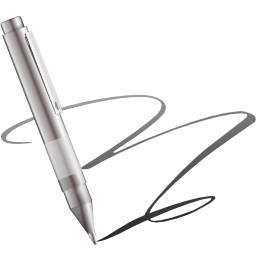 2020г.СОДЕРЖАНИЕЦелевой разделПояснительная записка.Цели и задачи реализации программы.Принципы и подходы к формированию программыХарактеристика особенностей развития детей с ОВЗ.Планируемые результаты освоения обучающимися программы.Содержательный раздел1.  Содержание образовательной деятельности в соответствии с направлениями развития ребёнка по 5 образовательным областям: 1.1. Образовательная область «Социально-коммуникативное  развитие» 1.2. Образовательная область «Познавательное развитие»	 1.3. Образовательная область «Развитие речи»	 1.4. Образовательная область «Художественно-эстетическое	 развитие» 1.5. Образовательная область «Физическое развитие»	  2. Описание вариативных форм, способов, методов и средств  реализации      Программы.  3. Особенности организации педагогической диагностики и  мониторинга.  4. Содержание работы по коррекции нарушений развития детей (ребёнка).   5.Особенности взаимодействия педагогического коллектива с семьями воспитанников (воспитанника).Ш. Организационный раздел1. Примерное ежедневное время, необходимое на реализацию Программы, включая время для:- непосредственно образовательной деятельности; - образовательной деятельности, осуществляемой в режимных моментах; - взаимодействия с семьями детей по реализации Программы.2. Материально-техническое обеспечение.3. Обеспеченность методическими материалами и средствами обучения. ЦЕЛЕВОЙ РАЗДЕЛ1. Пояснительная запискаАдаптированная образовательная программа муниципального  дошкольного образовательного учреждения детского сада комбинированного вида №32  «Светлячок» разработана для детей с ограниченными возможностями здоровья - нарушениями речи в соответствии с требованиями нормативных документов:Закона №273-Ф3 «Об образовании в Российской Федерации» от 29.12.2012г.;Федерального государственного образовательного стандарта дошкольного образования, утвержденных приказом Министерства образования и науки РФ от 17.10.2013 № 1155;Приказа МОиН РФ от 30.08.2013 года № 1014 «Об утверждении порядка организации и осуществления образовательной деятельности по основным общеобразовательным программам - образовательным программам дошкольного образования»;Типового положения о специальном (коррекционном) образовательном учреждении для обучающихся, воспитанников с ограниченными возможностями здоровья (ред. от 10 марта 2009 г. № 216);Постановление Главного государственного санитарного врача Российской Федерации от 15 мая 2013 г. № 26 г. Москва от «Об утверждении СанПиН 2.4.1.3049-13«Санитарно-эпидемиологические требования к устройству, содержанию и организации режима работы дошкольных образовательных организаций» (Зарегистрировано в Минюсте России 29 мая 2013 г. № 28564)Работа по речевому развитию детей занимает одно из центральных мест в дошкольном учреждении. Чистая и правильная речь ребенка является одним из важнейших условий его всестороннего развития. Чем богаче словарный запас дошкольника, тем легче ему высказать свои мысли, установить содержательные полноценные отношения со сверстниками и взрослыми, тем активнее осуществляется его психическое развитие. Работа над речевым развитием должна проводится постоянно, тогда в дальнейшем, в школьном возрасте, не будет проблем с нарушением письма (дисграфия) и нарушением чтения (дислексия).К сожалению, с каждым годом увеличивается число дошкольников с ТНР. Различные формы речевой патологии характеризуются тем, что при нормальном слухе и интеллекте у детей задерживается формирование каждого из компонентов языка: фонетики, лексики, грамматики. У детей с ТНР отмечается нарушение звукопроизношения, недоразвитие фонематического слуха и восприятия, отставание в формировании словарного запаса и грамматического строя речи.Дополнительные трудности в овладении связной речью обусловлены наличием у детей вторичных отклонений в развитии психических процессов - восприятия, внимания, памяти, навыков конструктивной деятельности и эмоционально-волевой сферы.Совокупность перечисленных нарушений служит серьезным препятствием в усвоении детьми программы детского сада общеразвивающего вида, а в дальнейшем и программы общеобразовательной школы. Поэтому важна роль коррекционной работы в дошкольном образовательном учреждении для работы с детьми с тяжелыми нарушениями речи.Программа разработана с учетом примерной основной общеобразовательной программы дошкольного образования «От рождения до школы» (под редакцией Н.Е. Вераксы, Т.С. Комаровой, М.А. Васильевой) и программой «Коррекция нарушений речи»  (под редакцией Филичевой Т.Б., Чиркиной Г.В.)Цели и задачи реализации программыЦели программы: инвариантныесоздание условий развития ребенка, открывающих возможности для его позитивной социализации, его личностного развития, развития инициативы и творческих способностей на основе сотрудничества с взрослыми и сверстниками и соответствующим возрасту видам деятельности;создание развивающей образовательной среды, которая представляет собой систему условий социализации и индивидуализации детей.вариативные           - организация системы физкультурно-оздоровительной работы с детьми, направленной на улучшение состояния здоровья детей, снижение заболеваемости; привлечение родителей к формированию у детей ценностей здорового образа жизни;воспитание ребенка как гражданина своего города и формирование патриотических чувств к  малой Родине.коррекционно-развивающие            -  сформировать  правильную  и  чистую  речь,  а  также  полноценную  фонетическую систему языка;           -    развить фонематическое восприятие и навыки первоначального звукового анализа и синтеза;-формировать	лексико-грамматические	категории	и	развивать	связную	речь	у дошкольников с общим недоразвитием речи.Задачи программы: инвариантныеохрана и укрепление физического и психического здоровья детей;обеспечение равных возможностей для полноценного развития каждого ребёнка в период дошкольного детства (в том числе детей с ограниченными возможностями здоровья);обеспечение преемственности основных образовательных программ дошкольного и начального общего образования;создание благоприятных условий развития детей в соответствии с их возрастными и индивидуальными особенностями и склонностями, развития способностей и творческого потенциала каждого ребёнка как субъекта отношений с самим собой, другими детьми, взрослыми и миром;объединение обучения и воспитания в целостный образовательный процесс на основе духовно-нравственных и социокультурных ценностей и принятых в обществе правил и норм поведения в интересах человека, семьи, общества;формирование общей культуры личности детей, в том числе ценностей здорового образа жизни, развития их социальных, нравственных, эстетических, интеллектуальных, физических качеств, инициативности, самостоятельности и ответственности ребёнка, формирование предпосылок учебной деятельности;обеспечение вариативности и разнообразия содержания Программ и организационных форм дошкольного образования;формирование социокультурной среды, соответствующей возрастным, индивидуальным, психологическим и физиологическим особенностям детей;обеспечение психолого-педагогической поддержки семьи и повышение компетентности родителей (законных представителей) в вопросах развития и образования, охраны и укрепления здоровья детей.вариативныеповышение уровня физического развития и физической культуры дошкольников;повышение компетентности родителей по вопросам оздоровления и физического развития детей.формирование устойчивого интереса детей к играм с элементами спорта, спортивным упражнениям, желания использовать их в самостоятельной двигательной деятельности.формирование нравственно-патриотического отношения и чувства сопричастности к природе, культуре, истории Белгородчины на основе историко-национальных и природных особенностей родного края;воспитание чувства собственного достоинства как представителя своего народа, уважения к прошлому, настоящему, будущему Белгородской области, толерантного отношения к представителям других национальностей.коррекционно-развивающиераннее выявление и предупреждение речевых нарушений;исправление недостатков в речевом развитии;воспитание артикуляционных навыков звукопроизношения и развитие слухового восприятия;формирование лексико-грамматических категорий и связной речи;подготовка к обучению грамоте;формирование навыков к учебной деятельности;осуществление совместной деятельности с родителями воспитанников (сюда входит и обучение, и приобретение артикуляционных навыков у детей), а так же с педагогами МДОУ для закрепления пройденного материала.Принципы и подходы к формированию программыПрограмма построена на следующих принципах:принцип развивающего образования, целью которого является развитие ребенка;сочетает принципы научной обоснованности и практической применимости (содержание Программы соответствует основным положениям возрастной психологии и дошкольной педагогики);принцип единства воспитательных, развивающих и обучающих целей и задач процесса образования детей дошкольного возраста;учет принципа интеграции образовательных областей в соответствии с возрастными возможностями и особенностями детей, спецификой и возможностями образовательных областей;комплексно-тематический принцип построения образовательного процесса;принцип решения программных образовательных задач в совместной деятельности взрослого и детей и самостоятельной деятельности дошкольников в рамках непосредственно образовательной деятельности и при проведении режимных моментов;Содержание программы определено с учетом общедидактических принципов, которые для детей с речевой патологий приобретают особую значимость, от простого к сложному: систематичность и взаимосвязь учебного материала, доступность, конкретность и повторяемость материала и специфических принципов.Одним из основных принципов Программы является принцип природосообразности, который учитывает общность развития нормально развивающихся воспитанников и сверстников, имеющих речевые нарушения, и основывается на онтогенетическом принципе, учитывая закономерности развития детской речи в норме.Реализация принципа комплексности способствует более высоким темпам общего и речевого развития детей и предусматривает совместную работу учителя - логопеда, педагога - психолога, музыкального руководителя, медицинского работника дошкольного учреждения и воспитателей.Основные подходы к формированию Программы.Программа определяет содержание и организацию образовательной деятельности на уровне дошкольного образования, сформирована как программа психолого- педагогической поддержки, позитивной социализации и индивидуализации, развития личности детей дошкольного возраста и определяет комплекс основных характеристик дошкольного образования (объём, содержание и планируемые результаты в виде целевых ориентиров дошкольного образования) в образовательной деятельности МДОУ. Программа предназначена для оказания помощи родителям (законным представителям) в воспитании детей, охране и укреплении их физического и психического здоровья, в развитии индивидуальных способностей и необходимой коррекции нарушений их развития на уровне дошкольного образования.Программа направлена на создание условий развития ребенка, открывающих возможности для его позитивной социализации, его личностного развития, развития инициативы и творческих способностей на основе сотрудничества с взрослыми и сверстниками и соответствующим возрасту видам деятельности; на создание развивающей образовательной среды, которая представляет собой систему условий социализации и индивидуализации детей.Содержание Программы обеспечивает развитие личности, мотивации и способностей детей в различных видах деятельности и охватывает следующие направления развития и образования детей:социально-коммуникативное развитие;познавательное развитие;речевое развитие;художественно-эстетическое развитие;физическое развитие.В программе учитываются:индивидуальные потребности ребенка, связанные с его жизненной ситуацией и состоянием здоровья.возможности освоения ребенком Программы на разных этапах ее реализации. Характеристика особенностей развития детей с ОВЗ               Ребенок 5-7 лет обладает устойчивыми социально-нравственными чувства и эмоциями, высоким самосознанием и осуществляет себя как субъект деятельности и поведения. Мотивационная сфера дошкольников 5-7 лет расширяется за счет развития таких социальных мотивов, как познавательные, просоциальные (побуждающие делать добро), самореализации. Поведение ребенка начинает регулироваться также его представлениями о том, что хорошо и что плохо. С развитием морально-нравственных представлений напрямую связана и возможность эмоционально оценивать свои поступки. Ребенок испытывает чувство удовлетворения, радости, когда поступает правильно, хорошо, и смущение, неловкость, когда нарушает правила, поступает плохо. Общая самооценка детей представляет собой глобальное, положительное недифференцированное отношение к себе, формирующееся под влиянием эмоционального отношения со стороны взрослых. К концу дошкольного возраста происходят существенные изменения в эмоциональной сфере. С одной стороны,  у детей этого возраста более богатая эмоциональная жизнь, их эмоции глубоки и разнообразны по содержанию. С другой стороны, они более сдержанны и избирательны в эмоциональных проявлениях. К концу дошкольного возраста у них формируются обобщенные эмоциональные представления, что позволяет им предвосхищать последствия своих действий. Это существенно влияет на эффективность произвольной регуляции поведения — ребенок может не только отказаться от нежелательных действий или хорошо себя вести, но и выполнять неинтересное задание, если будет понимать, что полученные результаты принесут кому-то пользу, радость и т. п. Благодаря таким изменениям в эмоциональной сфере поведение дошкольника становится менее ситуативным и чаще выстраивается с учетом интересов и потребностей других людей.Сложнее и богаче по содержанию становится общение ребенка со взрослым. Дошкольник внимательно слушает рассказы родителей о том, что у них произошло на работе, живо интересуется тем, как они познакомились, при встрече с незнакомыми людьми часто спрашивает, где они живут, есть ли у них дети, кем они работают и т. п. Большую значимость для детей 5—7 лет приобретает общение между собой. Их избирательные отношения становятся устойчивыми, именно в этот период зарождается детская дружба. Дети продолжают активно сотрудничать, вместе с тем у них наблюдаются  и   конкурентные  отношения   —   в   общении   и   взаимодействии   онистремятся в первую очередь проявить себя, привлечь внимание других к себе. Однако у них есть все возможности придать такому соперничеству продуктивный и конструктивный характер и избегать негативных форм поведения. К семи годам дети определяют перспективы взросления в соответствии с гендерной ролью, проявляют стремление к усвоению определенных способов поведения, ориентированных на выполнение будущих социальных ролей.     К 5—7 годам ребенок уверенно владеет культурой самообслуживания и культурой             здоровья.В играх дети 5—7 лет способны отражать достаточно сложные социальные события— рождение ребенка, свадьба, праздник, война и др. В игре может быть несколько центров, в каждом из которых отражается та или иная сюжетная линия. Дети этого возраста могут по ходу игры брать на себя две роли, переходя от исполнения одной к исполнению другой. Они могут вступать во взаимодействие с несколькими партнерами по игре, исполняя как главную, так и подчиненную роль.Продолжается дальнейшее развитие моторики ребенка, наращивание и самостоятельное использование двигательного опыта. Расширяются представления о самом себе, своих физических возможностях, физическом облике. Совершенствуются ходьба, бег, шаги становятся равномерными, увеличивается их длина, появляется гармония в движениях рук и ног. Ребенок способен быстро перемещаться, ходить и бегать, держать правильную осанку. По собственной инициативе дети могут организовывать подвижные игры и простейшие соревнования со сверстниками.   В возрасте 5—7 лет происходит расширение и углубление представлений детей о форме, цвете, величине предметов. Ребенок уже целенаправленно, последовательно обследует внешние особенности предметов. При этом он ориентируется не  на единичные признаки, а на весь комплекс (цвет, форма, величина и др.)   К концу дошкольного возраста существенно увеличивается устойчивость непроизвольного внимания, что приводит к меньшей отвлекаемости детей. Сосредоточенность и длительность деятельности ребенка зависит от ее привлекательности для него. Внимание мальчиков менее устойчиво. В 5 -7 лет у детей увеличивается объем памяти, что позволяет им непроизвольно запоминать достаточно большой объем информации. Девочек отличает больший объем и устойчивость памяти. Воображение детей данного возраста становится, с одной стороны, богаче и оригинальнее, а с другой — более логичным и последовательным, оно уже не похоже на стихийное фантазирование детей младших возрастов.Несмотря на то, что увиденное или услышанное порой преобразуется детьми до неузнаваемости, в конечных продуктах их воображения четче прослеживаются объективные закономерностидействительности. Так, например, даже в самых фантастических рассказах дети стараются установить причинно-следственные связи, в самых фантастических рисунках— передать перспективу. При придумывании сюжета игры, темы рисунка, историй и т. п. дети 5—7 лет не только удерживают первоначальный замысел, но могут обдумывать его до начала деятельности.В этом возрасте продолжается развитие наглядно-образного мышления, которое позволяет ребенку решать более сложные задачи с использованием обобщенных наглядных средств (схем, чертежей и пр.) и обобщенных представлений о свойствах различных предметов и явлений. Действия наглядно-образного мышления (например, при нахождении выхода из нарисованного лабиринта) ребенок этого возраста, как правило, совершает уже в уме, не прибегая к практическим предметным действиям даже в случаях затруднений. Возможность успешно совершать действия сериации и классификации во многом связана с тем, что на седьмом году жизни в процесс мышления все более активно включается речь. Использование ребенком (вслед за взрослым) слова для обозначения существенных признаков предметов и явлений приводит к появлению первых понятий.Речевые умения детей позволяют полноценно общаться с разным контингентом людей(взрослыми и сверстниками, знакомыми и незнакомыми). Дети не только правильно произносят, но и хорошо различают фонемы (звуки) и слова. Овладение морфологической системой языка позволяет им успешно образовывать достаточно сложные грамматические формы существительных, прилагательных, глаголов. В своей речи старший дошкольник все чаще использует сложные предложения (с сочинительными и подчинительными связями). В 5—7 лет увеличивается словарный запас. В процессе диалога ребенок старается исчерпывающе ответить на вопросы, сам задает вопросы, понятные собеседнику, согласует свои реплики с репликами других. Активно развивается и другая форма речи — монологическая. Дети могут последовательно и связно пересказывать или рассказывать. Важнейшим итогом развития речи на протяжении всего дошкольного детства является то, что к концу этого периода речь становится подлинным средством как общения, так и познавательной деятельности, а также планирования и регуляции поведения. К концу дошкольного детства ребенок формируется как будущий самостоятельный читатель. Тяга к книге, ее содержательной, эстетической и формальной сторонам — важнейший итог развития дошкольника-читателя.       Музыкально-художественная деятельность характеризуется большой самостоятельностью. Развитие познавательных интересов приводит к стремлению получить знания о видах и жанрах искусства (история  создания  музыкальных шедевров, жизнь и творчество композиторов и исполнителей). Дошкольники начинают проявлять интерес к посещению театров, понимать ценность произведений музыкального искусства. В продуктивной деятельности дети знают, что хотят изобразить, и могут целенаправленно следовать к своей цели, преодолевая препятствия и не отказываясь от своего замысла, который теперь становится опережающим. Они способны изображать все, что вызывает у них интерес. Созданные изображения становятся похожи на реальный предмет, узнаваемы и включают множество деталей. Совершенствуется и усложняется техника рисования, лепки, аппликации. Дети способны конструировать по схеме, фотографиям, заданным условиям, собственному замыслу постройки из разнообразного строительного материала, дополняя их архитектурными деталями; делать игрушки путем складывания бумаги в разных направлениях; создавать фигурки людей, животных, героев  литературных произведений из природного материала. Наиболее важным достижением детей в данной образовательной области является овладение композицией.Особенности психо-речевого развития детей с ТНРРечь и мышление тесно связаны и с точки зрения психологии представляют собой единый речемыслительный комплекс. Следовательно, формирование интеллектуальной сферы ребенка напрямую зависит от уровня его речевой функции. Неполноценная по тем или иным причинам речевая деятельность оказывает негативное влияние на формирование психической сферы ребенка и становление его личностных качеств. В первую очередь дефекты речевой функции приводят к нарушенному или задержанному развитию высших психических функций, опосредованных речью: вербальной памяти, смыслового запоминания, слухового внимания, словесно-логического мышления. Это отражается как на продуктивности мыслительных операций, так и на темпе развития познавательной деятельности, развитие средств.Наиболее часто встречающимся видом нарушений средств общения является общие недоразвитие речи у детей с нормальным слухом и сохранным интеллектом. Трудности в обучении и воспитании, проявляющиеся у таких детей, часто усугубляются сопутствующими невротическими проявлениями. У большинства детей с ТНР отмечается осложненный вариант недоразвития речи, при котором особенности психо - речевой сферы обуславливаются задержкой созревания ЦНС с негрубым повреждением отдельных мозговых структур. Среди неврологических синдромов у детей с ТНР, наиболее часто выделяют следующее: гипертензионно-гидроцефальный синдром,    церебрастенический    синдром    и    синдром    двигательных    расстройств.Клинические проявления данных расстройств существенно затрудняют обучение и воспитание ребенка. Помимо рассеянной очаговой микросимптоматики, проявляющейся в нарушении тонуса, функции равновесия, координации движений, общего и орального праксиса, у детей выявляется ряд особенностей психической и личностной сфере. Для них характерны снижение умственной работоспособности, повышенная психическая истощаемость, излишняя возбудимость и раздражимость, эмоциональная неустойчивость.Недоразвитие речи, особенно лексико-грамматической ее стороны, значительным образом сказывается на процессе становления ведущей деятельности ребенка. Речь, как отмечал в своих исследованиях А.Р. Лурия, выполняет существенную функцию, являясь формой ориентировочной деятельности ребенка; с ее помощью осуществляется речевой замысел, который может сворачиваться в сложный игровой сюжет. С расширением знаково-смысловой функции речи радикально меняется весь процесс игры: игра из процессуальной становится предметной, смысловой. Именно этот процесс перехода игры на новый уровень и затруднен у детей с ТНР.Речевая недостаточность у детей с ОВЗ варьируется от полного отсутствия речи до развернутой речи с выраженными проявлениями лексико-грамматического и фонетико-фонематического недоразвития (Левина Р.Е.).Дети, посещающие группу компенсирующей направленности, имеют тяжелые нарушения речи: ОНР II уровня, III уровня, дизартрия, алалия.При втором уровне речевого развития речевая активность ребенка возрастает.Активный словарный запас расширяется за счет обиходной предметной и глагольной лексики. Возможно использование местоимений, союзов и иногда простых предлогов. В самостоятельных высказываниях ребенка уже есть простые нераспространенные предложения. При этом отмечаются грубые ошибки в употреблении грамматических конструкций, отсутствует согласование прилагательных с существительными, отмечается смешение падежных форм и т. д. Понимание обращенной речи значительно развивается, хотя пассивный словарный запас ограничен, не сформирован предметный и глагольный словарь, связанный с трудовыми действиями взрослых, растительным и животным миром.Отмечается незнание не только оттенков цветов, но и основных цветов. Типичны грубые нарушения слоговой структуры и звуконаполняемости слов. У детей выявляется недостаточность фонетической стороны речи (большое количество несформированных звуков).Третий уровень речевого развития характеризуется наличием развернутой фразовой речи с элементами лексико-грамматического и фонетико-фонематического недоразвития. Отмечаются попытки употребления даже предложений сложных конструкций. Лексика ребенка включает все части речи. При этом может наблюдаться неточное употребление лексических значений слов. Появляются первые навыки словообразования. Ребенок образует существительные и прилагательные с уменьшительными суффиксами, глаголы движения с приставками. Отмечаются трудности при образовании прилагательных от существительных. По-прежнему отмечаются множественные аграмматизмы. Ребенок может неправильно употреблять предлоги, допускает ошибки в согласовании прилагательных и числительных с существительными.Характерно недифференцированное произношение звуков, причем замены могут быть нестойкими. Недостатки произношения могут выражаться в искажении, замене или смешении звуков. Более устойчивым становится произношение слов сложной слоговой структуры. Ребенок может повторять трех- и четырехсложные слова вслед за взрослым, но искажает их в речевом потоке. Понимание речи приближается к норме, хотя отмечается недостаточное понимание значений слов, выраженных приставками и суффиксами.Все это показатели не закончившегося процесса фонемообразования. Остаютсястойкими	ошибки	при	употреблении	суффиксов	(единичности,	эмоционально- оттеночных, уменьшительно-ласкательных, увеличительных). Отмечаются трудности в образовании   сложных   слов.   Кроме   того,   ребенок   испытывает   затруднения   при планировании высказывания и отборе соответствующих языковых средств, что обуславливает своеобразие его  связной речи. Особую трудность для этой категории детей представляют сложные предложения с разными придаточными.Дети с ТНР имеют (по сравнению с возрастной нормой) особенности развития сенсомоторных, высших психических функций, психической активности.Главная задача программы заключается в реализации общеобразовательных задач дошкольного образования с привлечением синхронного выравнивания речевого и психофизического развития с тяжелыми нарушениями речи.2. Планируемые результаты освоения Программы     Результаты освоения Программы представлены в виде целевых ориентиров дошкольного образования, которые представляют собой социально-нормативные возрастные характеристики возможных достижений ребенка на этапе завершения уровня дошкольного образования.К целевым ориентирам дошкольного образования относятся следующие социально-нормативные возрастные характеристики возможных достижений ребенка:К семи годам:Ребёнок овладевает основными культурными способами деятельности, проявляет инициативу и самостоятельность в разных видах деятельности - игре, общении, познавательно-исследовательской деятельности, конструировании и др.; способен выбирать себе род занятий, участников по совместной деятельности; ребёнок обладает установкой положительного отношения к миру, к разным видам труда, другим людям и самому себе, обладает чувством собственного достоинства;Способен договариваться, учитывать интересы и чувства других, сопереживать неудачам и сорадоваться успехам других, адекватно проявляет свои чувства,  в  том числе чувство веры в себя, старается разрешать конфликты;Активно взаимодействует со сверстниками и взрослыми, участвует в совместных играх;Ребёнок обладает развитым воображением, которое реализуется в разных видах деятельности, и, прежде всего, в игре; ребёнок владеет разными формами и видами игры, различает условную и реальную ситуации, умеет подчиняться разным правилам и социальным нормам;Ребёнок достаточно хорошо владеет устной речью, может выражать свои мысли и желания, может использовать речь для выражения своих мыслей, чувств и желаний, построения речевого высказывания в ситуации общения, может выделять звуки в словах, у ребёнка складываются предпосылки грамотности;У ребёнка развита крупная и мелкая моторика; он подвижен, вынослив, владеет основными движениями, может контролировать свои движения и управлять ими;Ребёнок способен к волевым усилиям, может следовать социальным нормам поведения и правилам в разных видах деятельности, во взаимоотношениях со взрослыми и сверстниками, может соблюдать правила безопасного поведения и личной гигиены;Ребёнок проявляет любознательность, задаёт вопросы взрослым и сверстникам, интересуется причинно-следственными  связями,  пытается  самостоятельно придумывать объяснения явлениям природы и поступкам людей; склонен наблюдать, экспериментировать;Обладает  начальными  знаниями  о  себе,  о  природном  и  социальном  мире,  вкотором он живёт. Знаком с произведениями детской литературы, обладает элементарными представлениями из области живой природы, естествознания, математики, истории и т.п.Ребёнок способен к принятию собственных решений, опираясь на свои знания и умения в различных видах деятельности.вариативныеСформирован устойчивый интерес дошкольников к играм с элементами спорта; спортивным упражнениям, желание использовать их в самостоятельной двигательной деятельности;Дети владеют правильной техникой выполнения элементов спортивных игр;Высокий уровень развития у детей двигательных способностей;Сформированы положительные морально-волевые качества;Сформированы навыки и стереотипы здорового образа жизни.Сформирована компетентность родителей в вопросах оздоровления и развития детей;У  детей  сформированы  знания  о  родном  городе Подольске,  его  культурных  и исторических ценностях, природном богатстве;Дошкольники проявляют активный интерес к истории родного края;Сформированы   представления   об   основных   профессиях   людей,   живущих   в городе;Дети  проявляют  интерес  к  труду  взрослых,  осознают  его  значимость.коррекционно-развивающие       В итоге коррекционной работы дети должны научиться: -соотносить предметы с их качественными признаками и функциональным назначением;  - узнавать  по словесному описанию знакомые предметы; -сравнивать знакомые предметы по отдельным, наиболее ярко выделяемым признакам; -понимать простые грамматические категории: единственного и множественного числа существительных, повелительного и изъявительного наклонений глаголов, именительного, родительного, дательного и винительного падежей, некоторых простых предлогов;-фонетически правильно оформлять свою речь;-правильно передавать слоговую структуру слов, используемых в самостоятельной речи;-правильно употреблять в самостоятельной речи отдельные падежные окончания слов, используемых в рамках предложных конструкций;-пользоваться в самостоятельной речи простыми распространенными и сложными предложениями, владеть навыками объединения их в рассказ;- владеть элементарными навыками пересказа;- владеть навыками диалогической речи;-владеть навыками словообразования: продуцировать названия существительных от глаголов, прилагательных от существительных и глаголов, уменьшительно- ласкательных и увеличительных форм существительных и проч. В дальнейшем осуществляется совершенствование всех компонентов языковой системы.Система оценки результатов освоения программыРеализация программы предполагает оценку индивидуального развития детей. Оценка производится педагогическим работником в рамках педагогической диагностики (оценки индивидуального развития детей  дошкольного  возраста, связанной с оценкой эффективности педагогических действий и лежащего в основе их дальнейшего планирования).Педагогическая диагностика проводится в ходе наблюдений за активностью детей в спонтанной и специально организованной деятельности. Инструментарий для педагогической диагностики — карты наблюдений детского развития, позволяющие фиксировать индивидуальную динамику и перспективы развития каждого ребенка в ходе:- коммуникации со сверстниками и взрослыми (как меняются способы установления и поддержания контакта, принятия совместных решений, разрешения конфликтов, лидерства и пр.);- игровой деятельности;- познавательной деятельности (как идет развитие детских способностей, познавательной активности);- проектной деятельности (как идет развитие детской инициативности, ответственности и автономии, как развивается умение планировать и организовывать свою деятельность);            - художественной деятельности;          - физического развития.Результаты педагогической диагностики используются для решения следующих образовательных задач:индивидуализации образования;оптимизации работы с группой детей.В условиях детского сада на первый план выступают задачи комплексного, всестороннего качественного анализа особенностей познавательно-речевой деятельности, эмоционально-волевой сферы, личностного развития, а также исследования сферы знаний, умений, навыков, представлений об окружающем мире, имеющихся у ребёнка. Мониторинг выступает как необходимый структурный компонент коррекционного процесса и как средство оптимизации этого процесса. Углубленное всестороннее обследование позволяет построить адекватные индивидуальные и групповые коррекционно-образовательные программы и определить эффективность коррекционно-развивающего воздействия (проводится с письменного разрешения родителей (законных представителей).   Задачами углубленного логопедического обследования являются выявление особенностей общего и речевого развития детей: состояния компонентов речевой системы, соотношения развития различных компонентов речи, сопоставление уровня развития языковых средств с их активизацией (использованием в речевой деятельности).Углубленное логопедическое обследование позволяет выявить не только негативную симптоматику в отношении общего и речевого развития ребенка, но и позитивные симптомы, компенсаторные возможности, зону ближайшего развития.Диагностика позволяет решать задачи развивающего обучения и адаптировать программу в соответствии с возможностями и способностями каждого ребенка.Форма проведения мониторинга преимущественно представляет собой наблюдение за активностью ребёнка в различные периоды пребывания в дошкольном учреждении, анализ продуктов детской деятельности и специальные педагогические пробы, организуемые педагогом.Обследование детей проводится в два этапа - сентябрь и май. Первый  этап  - первая и вторая недели сентября отводятся для углубленного мониторинга уровня речевого развития детей. По результатам мониторинга заполняется речевая карта.Речевая карта позволяет проследить динамику речевого развития ребенка на протяжении двух лет.Разрабатывается перспективный план коррекционно-развивающей работы с учетом  тематического плана МДОУ.Второй этап - май, определяется характер динамики, оценивается результативность работы, а также составляется прогноз относительно дальнейшего развития и обозначается дальнейший индивидуальный образовательный маршрут для каждого воспитанника.СОДЕРЖАТЕЛЬНЫЙ РАЗДЕЛ1.Описание  образовательной  деятельности   в   соответствии   с   направлениями развития ребенка по 5 образовательным областямСодержание обязательной части Программы  соответствует  Примерной образовательной программе дошкольного образования «От рождения до школы» (под редакцией Н.Е. Вераксы, Т.С. Комаровой, М.А. Васильевой) и программой «Коррекция нарушений речи» (под редакцией Филичевой Т.Б., Чиркиной Г.В.), которые обеспечивают развитие детей 5-7 лет по пяти направлениям развития и образования (далее - образовательные области):социально-коммуникативное развитие;познавательное развитие;речевое развитие;художественно-эстетическое развитие;физическое развитие.Содержание психолого-педагогической работы ориентировано на разностороннее развитие дошкольников с учетом их возрастных и индивидуальных особенностей. Задачи психолого-педагогической работы по формированию физических, интеллектуальных и личностных качеств детей решаются интегрировано в ходе освоения всех образовательных областей наряду с задачами, отражающими специфику каждой образовательной области.ОБРАЗОВАТЕЛЬНАЯ ОБЛАСТЬ«Социально-коммуникативное развитие»Содержание образовательной области «Социально-коммуникативное развитие» направлено на всестороннее развитие у детей с ТНР навыков игровой деятельности, дальнейшее приобщение их к общепринятым нормам и правилам взаимоотношения со сверстниками и взрослыми, в том числе моральным, на обогащение первичных представлений о гендерной и семейной принадлежности.В этот период в коррекционно-развивающей работе с детьми взрослые создают и расширяют знакомые образовательные ситуации, направленные на стимулирование потребности детей в сотрудничестве, в кооперативных действиях со сверстниками во всех видах деятельности, продолжается работа по активизации речевой деятельности, по дальнейшему накоплениюдетьми словарного запаса.Характер решаемых задач позволяет структурировать содержание образовательной области «Социально-коммуникативное развитие» на третьей ступени обучения, как и на предыдущих, по следующим разделам:-  Игра.-  Представления о мире людей и рукотворных материалах.-  Безопасное поведение в быту, социуме, природе.-  Труд.Образовательную деятельность в рамках области «Социально-коммуникативное развитие» проводят воспитатели, интегрируя ее содержание с тематикой логопедической работы, проводимой логопедом.Совместная образовательная деятельность педагогов с детьми с ТНР на третьей ступени обучения предполагает следующие направления работы: дальнейшее формирование представлений детей о разнообразии окружающего их мира людей и рукотворных материалов; воспитание правильного отношения к людям, к вещам и т. д.; обучение способам поведения в обществе, отражающим желания, возможности и предпочтения детей. В процессе уточнения представлений о себе и окружающем мире у детей активизируется речевая деятельность, расширяется словарный запас.В этот период в рамках этой образовательной области большое внимание уделяется формированию у детей интеллектуальной и мотивационной готовности к обучению в школе. У детей старшего дошкольного возраста активно развивается познавательный интерес (интеллектуальный, волевой и эмоциональный компоненты). Взрослые, осуществляя совместную деятельность с детьми, обращают внимание на то, какие виды деятельно развивающую среду, исходя из потребностей каждого ребенка. Активными участниками образовательного процесса в области «Социально-коммуникативное развитие» являются родители детей, а также все специалисты, работающие с детьми с тяжелыми нарушениями речи.ИграПри  обучении детей с ТНР основное внимание обращается на совершенствование игровых действий и точное выполнение игровых правил в дидактических и подвижных играх и упражнениях.В этот период большое значение приобретает создание предметно-развивающей среды и привлечение детей к творческим играм. Воспитатели организуют сюжетно-ролевые и театрализованные игры с детьми, осуществляя косвенное руководство ими. Элементы сюжетно-ролевой и сюжетно-дидактической игры, театрализованные игры, подвижные, дидактические игры активно включаются в занятия с детьми по всем направлениям коррекционно-развивающей работы.Происходит активное приобщение детей к театрализованной деятельности: совершенствуются исполнительские умения детей (под руководством педагогов и самостоятельно); обогащается театрально-игровой опыт детей (за счет освоения разных видов режиссерской театрализованной игры и игры-драматизации).Режиссерские игры проводятся с использованием настольного объемного и плоскостного театра, стендового театра на фланелеграфе, ковролинографе или магнитной доске, пальчикового театра, театра кукол бибабо, театра на рукавичках, театра-оригами и т. п. Игры-драматизации представляют собой разыгрывание литературных произведений с полным или частичным костюмированием. Для постановок выбираются более сложные тексты, основой театрализованной игры становится фантазирование, которое впоследствии делает возможным применение таких психокоррекционных технологий, как сказкотерапия, куклотерапия и др. При обучении детей используются сказки, богатые диалогами, репликами, что дает ребенку возможность усвоить разнообразные выразительные вербальные и невербальные средства.В этот период дети учатся самостоятельно организовывать знакомые подвижные игры. Вводятся командные и спортивные игры, которые требуют большей четкости, точности выполнения заданий, групповой сплоченности и развитых двигательных навыков. (Содержание работы с детьми с использованием подвижных игр представлено в разделе «Физическое развитие» — раздел «Физическая культура»Возрастает значение дидактических игр, которые активно используются в общеразвивающей и логопедической работе. Особая роль отводится дидактическим играм в процессе формирования у детей общефункциональных и специфических механизмов речевой деятельности. (Содержание работы с детьми с исполь-зованием дидактических игр представлено в разных разделах программы.)Работа с детьми старшего дошкольного возраста предполагает активное применение игротерапевтических техник с элементами куклотерапии, песочной терапии, арттерапии и др. Занятия по психотерапевтическим методикам (работа с детской агрессией, страхами, тревожностью) проводит педагог-психолог, согласуя их с педагогами группы и родителями.ТрудТрудовое воспитание дошкольников с тяжелыми нарушениями речи направлено на совершенствование навыков самообслуживания, культурно-гигиенических навыков, выполнение элементарных трудовых поручений с помощью взрослого. В приобщении к здоровому образу жизни именно эти направления работы являются основополагающими.Как мы уже указывали, в «Программе» принцип «логопедизации» является основополагающим для всех направлений коррекционной работы. Он реализуется в подборе доступного детям речевого материала применительно к трудовым процессам, которые осваивает ребенок с нарушениями речи. Взрослые учат детей использовать невербальные и вербальные средства общения в процессе самообслуживания, выполнения культурно-гигиенических процедур, элементарных трудовых поручений: сообщать о своих действиях, демонстрировать умения, при необходимости обращаться за помощью.Все необходимое для развития навыков самообслуживания, культурно-гигиенических навыков (предметы гигиены, одежда, посуда и т. п.), для элементарных трудовых действий (клеенка, фартучки, тряпочки и т.п.) располагается в определенных местах хранения, что позволяет детям достаточно быстро запомнить их местонахождение. Большую помощь здесьмогут оказать специальные символы (картинки, пиктограммы), с которыми дети многократно знакомятся в различных бытовых и игровых ситуациях.В реализации задач раздела «Труд» принимают участие все педагоги, однако ведущая роль здесь принадлежит воспитателям и помощникам воспитателей. Важную роль в трудовом воспитании играют родители, которые активно включают детей в доступные им трудовые процессы. Учитель-логопед и педагог-психолог также участвуют в формировании у детейтрудовых навыков, уделяя особое внимание детям с нарушением координации движений.Хозяйственно-бытовой труд. Поддержание порядка в групповой комнате. Уборка постелей. Мытье и вытирание игрушек. Стирка мелких вещей. Уборка в игровых уголках. Совместный со взрослыми уход за растениями, рыбками и животными в уголке природы. Ремонт игрушек и игровых атрибутов (вместе со взрослым). Подготовка столов к приему пищи (завтрак, обед, полдник, ужин). Уборка на участке детского сада (детского дома). Приготовление еды вместе со взрослыми: умение выбирать необходимые для этого кухонные приборы (доски, скалки, формочки, противень), раскатывать тесто на доске, вырезать формочками из теста печенье, класть его на противень, намазывать пластмассовым ножом масло, крем на булку, печенье, резать ножом фрукты (бананы, яблоки), натирать на терке яблоко, вареную морковь и т.д .(интеграция с образовательной областью «Физическое развитие» — раздел «Представления о здоровом образе жизни и гигиене», разделами «Представления о мире людей рукотворных материалах» и «Безопасное поведение в быту, социуме, природе»).Труд в природе. Весной подготавливать к посадке семена, грядки (помогать взрослым вскапывать землю, рыхлить, сажать рассаду, поливать всходы). В летний период окучивать растения, поливать их, пропалывать, рыхлить землю на участке детского сада (детского дома), в природном уголке, используя детские орудия труда. В конце лета собирать урожай на участке, в парнике, срезать цветы и т. д. Подготавливать землю к зиме (перекапывать ее, рыхлить) (интеграция с образовательной областью «Физическое развитие» — раздел «Представления о здоровом образе жизни и гигиене», с разделами «Представления о мире людей и рукотворных материалах» и «Безопасное поведение в быту, социуме, природе»).Сажать вместе со взрослыми рассаду. Заготавливать корм для зимующих птиц (ягоды рябины, шиповника и других растений). Мастерить кормушки для птиц (вместе со взрослыми). Кормить птиц зимой, класть корм в кормушки, разбрасывать на специальных стеллажах и т.п. Кормить рыбок и птиц в уголке природы.Ручной труд. Поделки из природного материала (шишек, желудей, бересты, листьев, древесных грибов и др.Поделки из бросового материала (катушек, скорлупы орехов, скорлупы яиц, перышек, картонной тары, мочала) (интеграция с образовательной областью «Художественно-эстетическое развитие» — раздел «Изобразительное творчество», с разделом «Представления о мире людей и рукотворных материалах»). Разрезание бумаги по разметке (по прямой линии). Вырезание геометрических фигур по прямым линиям: прямоугольник, квадрат, треугольник (интеграция с образовательной областью «Познавательное развитие» — раздел «Элементарные математические представления»).Изготовление атрибутов для сюжетно-ролевых и театрализованных игр («Татр», «Магазин», «Аптека», «Доктор», «Спасатели», «Пожарные») из пата, глины, пластилина, бумаги и других материалов (интеграция с разделом «Игра»).Поделки из бумаги (оригами, изготовление сумочек, кошельков, тетрадок, книжек-самоделок).Поделки из бумаги, выполненные приемами складывания и плетения (конверты для детских работ, салфетки и коврики для кукол, звезда Фребеля и др.).Прошивание шаблонов (сумка, платье, кошелек, очечник, папка) иголкой с толстой нитью (основа для работы предварительно прокалывается дыроколом).Поделки из коробочек (мебель для кукол, пеналы, здания).Ремонт книг, коробок для настольно-печатных игр (вместе со взрослыми).Работа на детских ткацких станках (индивидуально).ОБРАЗОВАТЕЛЬНАЯ ОБЛАСТЬ«Познавательное развитие»На данном этапе обучения взрослые создают ситуации для расширения представлений детей о функциональных свойствах и назначении объектов, стимулируют их к анализу, используя вербальные средства общения, разнообразят ситуации для установления причинных, временных и других связей и зависимостей между внутренними и внешними свойства-ми. При этом широко используются методы наблюдения за объектами, демонстрации объектов, элементарные опыты, упражнения и различные игры. Содержание образовательной области «Познавательное развитие» в этот период обеспечивает развитие у детей с ТНР познавательной активности, обогащение их сенсомоторного и сенсорного опыта, формирование предпосылок познавательно-исследовательской и конструктивной дея тельности, а также представлений об окружающем мире и элементарных математических представлений.Характер решаемых задач позволяет структурировать содержание образовательной области на третьей ступени обучения, также как и на предыдущих, по следующим разделам:1.Конструирование.2. Развитие представлений о себе и об окружающем мире.3. Формирование элементарных математических представлений.КонструированиеПродолжается развитие у детей с ТНР мотивационного, целевого, содержательного, операционального и контрольного компонентов конструктивной деятельности. При этом особое внимание уделяется самостоятельности детей, им предлагаются творческие задания, задания на выполнение работ по своему замыслу, задания на выполнение коллективных построек.Усиливается акцент на обучении детей предварительному планированию конструирования из различных материалов. Помимо создания конструкций по объемным и графическим образцам, дети учатся зарисовывать готовые конструкции (созданные как по заданию, так и по собственному замыслу).Детей знакомят с составлением схем и планов, с использованием символов-векторов и пр.Значительное место отводится развитию конструктивных навыков детей, что является необходимым для формирования и совершенствования их дальнейшей предметно-практической деятельности.Организуя занятия с детьми следует учитывать, что дети с ТНР могут испытывать затруднения в употреблении слов, характеризующих качества, признаки, состояния конструктивных материалов, действий с элементами конструкторов. Им трудно использовать сложные предлоги при рассказывании о своих действиях, при словесном обозначении пространственных отношений между элементами конструкции. Поэтому в «Программе» большое внимание обращается на речевое сопровождение детьми своей конструктивной деятельности, на формирование и развитие их коммуникативных навыков в ходе совместных строительно-конструктивных игр.Представления о себе и об окружающем природном миреВ рамках данного раздела уточняются, расширяются и систематизируются экологические представления детей, которые на доступном для детей уровне включаются в потребительскую, природоохранную, восстановительную функцию человека в природе. Эта работа интегрируется с образовательной областью «Социально-коммуникативное развитие», расширяются и продолжают формироваться социальные представления.В этот период большое внимание уделяется вербализации полученных детьми представлений.Развитие речи детей на основе представлений о себе и об окружающем мире на этой ступени обучения осуществляет воспитатель в совместной образовательной деятельности с детьми, которые проводятся в малых группах (в зависимости от уровня речевого развития воспитанников), а также в процессе участия детей в различных видах деятельности, есте-ственным образом обеспечивающих речевого общение со взрослыми и сверстниками. К таким видам детской деятельности можно отнести игровую, изобразительную, конструктивную, трудовую, формирование элементарных математических представлений.На третьей ступени обучения рекомендуются занятия в специальной интерактивной среде (темной и светлой сенсорных комнат), которые проводит педагог-психолог. В них включаются сведения о цветовом многообразии, о звуках природы, о явлениях природы и зависимости настроения, состояния человека, растительного и животного мира от этих характеристик.Элементарные математические представленияФормирование элементарных математических представлений  детей с ТНР осуществляется комплексно в разнообразных видах деятельности. В процессе их предматематической подготовки следует учитывать, что у детей данной категории в старшем дошкольном возрасте на фоне сравнительно развернутой речи еще часто наблюдается неточное знание и неточное употребление многих слов, в том числе и элементарных математических терминов. Дети затрудняются в употреблении слов, характеризующих качества, признаки, состояния предметов и действий, способы действий. Им трудно дается использование сложных предлогов, что важно иметь в виду при обучении их решению арифметических задач, словесному обозначению пространственных отношений.Для формирования элементарных математических представлений детей на третьей ступени обучения большое значение имеют игровая (дидактические, сюжетно-дидактические, театрализованные и подвижные игры),трудовая (ручной и хозяйственно-бытовой труд), конструктивная и изобразительная деятельность. На специально организованных занятиях удетей развивают произвольное слуховое и зрительное восприятие, внимание, память, зрительно-пространственные представления, проводят работу по увеличению объема зрительной, слуховой и слухоречевой памяти детей, развитию их логического мышления. Детей с ТНР обучают планированию математической деятельности и ее контролю с участием речи.Основной задачей обучения дошкольников с ТНР основам математических знаний в этот период становится формирование психологических механизмов, обеспечивающих успешность развития и обучения, самостоятельность детей в дальнейшей учебной деятельности и применение математического опыта в практической жизни. Дети овладевают наиболее сложным психологическим действием — решением арифметических задач.На занятиях они учатся составлять схемы, таблицы, рисовать фигуры, рисунки, которые затем они используют в своей математической деятельности.ОБРАЗОВАТЕЛЬНАЯ ОБЛАСТЬ«Речевое развитие»Ведущим направлением работы в рамках образовательной области «Речевое развитие» на третьей ступени обучения является формирование связной речи детей с ТНР.В этот период основное внимание уделяется стимулированию речевой активности детей. У них формируется мотивационно-потребностный компонент речевой деятельности, развиваются ее когнитивные предпосылки: восприятие, внимание, память, мышление. Одной из важных задач обучения является формирование вербализованных представлений об окружающем мире, дифференцированного восприятия предметов и явлений, элементарных обобщений в сфере предметного мира. Различение, уточнение и обобщение предметных понятий становится базой для развития активной речи детей.В ходе совместной образовательной деятельности взрослых и детей, направленной на ознакомление детей с ТНР с окружающей действительностью, они начинают понимать названия предметов, действий, признаков, с которыми встречаются в повседневной жизни, выполнять словесные инструкции, выраженные различными по сложности синтаксическими конструкциями.Формирование связной речи, ее основных функций (коммуникативной, регулирующей, познавательной) осуществляется в процессе рассказывания о предметах и игрушках, по сюжетным картинкам, отражающим бытовой, предметно-практический, игровой, эмоциональный и познавательный опыт детей. При этом широко используются символические средства, рисование, театрализованные игры.В это время важную роль играет работа по ознакомлению детей с литературными произведениями, для чего воспитатели проводят занятия «В мире книги». Они рассказывают детям сказки, читают стихи, организуют игры по сюжетам этих произведений. В группе оформляется специальная книжная выставка — книжный уголок, где помещаются книги, выполненные полиграфическим способом и книжки-самоделки, которые дети изготавливают вместе со взрослыми. Содержание книжного уголка постоянно обновляется.В работу по развитию речи детей с ТПР включаются занятия по подготовке их к обучению грамоте. Эту работу воспитатель и учитель-логопед проводят, исходя из особенностей и возможностей развития детей старшего дошкольного возраста с речевыми проблемами. Содержание занятий по развитию речи тесно связано с содержанием логопедической работы, а также работы, которую проводят с детьми другие специалисты.ОБРАЗОВАТЕЛЬНАЯ ОБЛАСТЬ«Художественно-эстетическое развитие»Изобразительное творчествоНа этой ступени обучения дети уже имеют достаточный изобразительный опыт, относительно сформированные умения и навыки. Их увлекает не только процесс изобразительной деятельности, но и ее результат.Самостоятельная изобразительная деятельность детей становится осмысленной, целенаправленной и доставляет им удовольствие.Основной формой организации работы с детьми в этот период становятся занятия, в ходе которых решаются более сложные задачи, связанные с формированием операционально-технических умений. На этих занятиях особое внимание обращается на проявления детьми самостоятельности и творчества.Изобразительная деятельность детей предполагает решение изобразительных задач (нарисовать, слепить, сделать аппликацию) и может включать отдельные игровые ситуации.Для развития изобразительных умений и навыков большое значение имеет коллективная деятельность детей, как на занятиях, так и в свободное время. К коллективной деятельности можно отнести следующие виды занятий с детьми: создание «портретной» галереи группы из изображений, появившихся в результате обрисовывания и дорисовывания контуров тел детей и взрослых, детских ладошек; изготовление альбомов о жизни детей и иллюстраций к сказкам; выполнение коллективных картин и др.  Продолжается целенаправленное формирование потребностно-мотивационного, целевого, содержательного, операционального и результативного компонентов изобразительной деятельности детей. Все больше внимания уделяется развитию самостоятельности детей при анализе натуры и образца, при определенииизобразительного замысла, при выборе материалов и средств реализации этого замысла, его композиционных и цветовых решений. Усиливается социальная направленность содержания рисования, лепки и аппликации, расширяется речевая работа с детьми в процессе изобразительной деятельности (в виде словесного отчета и предварительного планирования).Тематика занятий и образовательных ситуаций отражает собственный эмоциональный, межличностный, игровой и познавательный опыт детей.Руководство изобразительной деятельностью со стороны взрослого приобретает косвенный, стимулирующий, «подпитывающий» содержание деятельности характер. В коррекционно-образовательный процесс вводятся технические средства обучения: рассматривание детских рисунков через кодоскоп; использование мультимедийных средств и т. д.Дети  наносят узор на вырезанные из бумаги силуэты одежды, посуды, головных уборов и пр. Они начинают творчески подходить к созданию узоров. Рассматривая и анализируя простые по композиции орнаменты, дети учатся показывать и объяснять расположение узора (в углах, в середине, по сторонам и т.д.).Лепка. Лепка фигур человека и животных с передачей характерных  движений (лошадка скачет, девочка танцует и т. д.). Развитие у детей чувства композиции. Лепка скульптурных групп из двух-трех фигур, передача пропорций и динамики действия, соотношение предметов по величине.Лепка из пластилина и глины по мотивам знакомых сказок или рассказов фигур животных с передачей их характерных особенностей (длинные уши, длинный хвост, короткий хвост и т.п.) (интеграция с образовательной областью «Речевое развитие»). Лепка фигурок скульптурным способом с последующим их обыгрыванием.Игры и упражнения на развитие умения сравнивать предметы по форме и умения узнавать их по словесному описанию(интеграция с логопедической работой, образовательной областью «Познавательное развитие»— разделы «Элементарные математические представления», «Конструирование»).Лепка предметов из глины и пластилина с использованием конструктивного способа (Снегурочка, снеговик, девочка в шубе, мишка, зайка, медведица с медвежатами, курочка и цыплята, белка с бельчонком и др.).Присоединение меньшей части к большей способом прижимания и примазывания.Рассматривание деревянных хохломских изделий (миска, солонка, стаканчик), керамической посуды для последующей лепки из глины, пата, пластилина. Лепка полой формы (глубокая миска, стакан, чашка): углубление в куске глины (пластилина, пата), загибание края у расплющенного куска, сглаживание поверхности изделия. Раскрашивание лепных изделий.Последующее использование поделок в сюжетно-ролевых играх (интеграция с логопедической работой, образовательной областью «Социально-коммуникативное развитие» — разделы «Представления о мире людей и рукотворных материалах», «Труд»).Аппликация. Выполнение узора в круге и в полоске по образцу на основе самостоятельного вычленения принципа чередования элементов (салфетка с вышивкой, отделка на фартучке). Перенос симметричного узора с одной стороны на другую (с левой стороны на правую и наоборот; с верхней стороны в нижнюю и наоборот). Выбор необходимых элементов из предложенных, среди которых есть «лишние» (элементы другого цвета или формы).Выполнение предметной аппликации из частей с использованием готового контура: наклеивание изображения различных сборно-разборных игрушек (разрезы плоских заготовок соответствуют форме и местам со- единения частей этих игрушек)(интеграция с образовательной областью «Познавательное развитие» — раздел «Конструирование»).Выполнение аппликации фигур человека и животных. Вырезание предметов симметричной формы из бумаги, сложенной вдвое (овощи, фрукты, посуда).Сюжетно-тематическая аппликация на темы «Осень», «Зима», «Весна», «Лес (осенью, зимой, весной)», «В огороде», «На лугу», «На озере», «В саду цветут яблони», «Цветы на лугу» и др.Сюжетная аппликация по сказкам. Изготовление книжек-самоделок по сказкам и рассказывание по ним (интеграция с логопедической работой, образовательными областями «Социально-коммуникативное развитие» — раздел «Труд», «Речевое развитие»).Коллективная аппликация по сюжетам сказок, рассказов, мультфильмов (интеграция с образовательной областью «Речевое развитие»).Предметная и тематическая аппликация из цветной и белой ткани (наклеивание готовых элементов композиции), дополнение аппликации раскрашиванием красками или фломастерами.Аппликация из природных материалов: «Листопад», «Бабочка» (из листьев с дорисовыванием усиков) и др.(интеграция с образовательной областью «Социально-коммуникативное развитие — раздел «Труд». МузыкаРеализация содержания раздела «Музыка» на третьей ступени обучения направлена на обогащение музыкальных впечатлений детей, совершенствование их певческих, танцевальных навыков и умений.Продолжается работа по формированию представлений о творчестве композиторов, о музыкальных инструментах, об элементарных музыкальных формах. В этом возрасте дети различают музыку разных жанров и  стилей. Знают характерные признаки балета, оперы, симфонической и камерной музыки. Различают средства музыкальной выразительности (лад,мелодия, метроритм). Дети понимают, что характер музыки определяется средствами музыкальной выразительности.Особое внимание в музыкальном развитии дошкольников с нарушениями речи уделяется умению рассказывать, рассуждать о музыке адекватно характеру музыкального образа. Стимулируются использование детьми развернутых, глубоких, оригинальных суждений. Дети соотносят новые музыкальные впечатления с собственным жизненным опытом, опытом других людей благодаря разнообразию музыкальных впечатлений.В этот период музыкальный руководитель, воспитатели и другие специалисты продолжают развивать у детей музыкальный слух (звуковысотный, ритмический, динамический, тембровый), учить использовать для музыкального сопровождения самодельные музыкальные инструменты, изготовленные с помощью взрослых. Музыкальные игрушки, детские музыкальные инструменты разнообразно применяются в ходе занятий учителя-логопеда, воспитателей, инструкторов по физической культуре и, конечно же, на музыкальных занятиях.Музыкальные занятия проводит музыкальный руководитель вместе с воспитателями. Если необходимо, то к занятиям с детьми привлекается учитель-логопед. Элементы музыкальнойритмики учитель-логопед и воспитатели включают в групповые и индивидуальные коррекционные занятия с детьми. Содержание логопедических и музыкальных занятий по ряду направлений работы взаимосвязано. Взаимодействие учителя-логопеда, музыкального руководителя и воспитателей имеет большое значение для развития слухового восприятия детей (восприятия звуков различной громкости и высоты), развития общеречевых умений и навыков (дыхательных, голосовых, артикуляторных) и т.п.ОБРАЗОВАТЕЛЬНАЯ ОБЛАСТЬ«Физическое развитие»Физическая культураДвижения детей старшего дошкольного возраста уже достаточно скоординированы, подконтрольны их сознанию и могут регулироваться и подчиняться волевому усилию. В этом возрасте дети интересуются, почему надо выполнять так, а не иначе, понимают пользу упражнений, связь между способом выполнения и конечным результатом. Они становятся бо-лее настойчивыми в преодолении трудностей и могут многократно повторять упражнения, работать в коллективе, организоваться для решения соревновательных и игровых задач, хорошо понимают и выполняют команды. Поэтому в ходе физического воспитания детей  большое значение приобретает формирование у детей осознанного понимания необходимости здорового образа жизни, интереса и стремления заниматься спортом, желания участвовать в подвижных и спортивных играх со сверстниками и самим организовывать их.На занятиях физкультурой реализуются принципы ее адаптивности, концентричности в выборе содержания работы. Этот принцип обеспечивает непрерывность, преемственность и повторность в обучении.В структуре каждого занятия выделяются разминочная, основная и релаксационная части. В процессе разминки мышечно-суставной аппарат ребенка подготавливается к активным физическим нагрузкам, которые предполагаются в основной части занятия. Релаксационная часть помогает детям самостоятельно регулировать свое психоэмоциональное состояние инормализовать процессы возбуждения и торможения.В этот период продолжается развитие физических качеств детей: объема движений, силы, ловкости, выносливости, гибкости, координирован- ности движений. Потребность в ежедневной осознанной двигательной деятельности формируется у детей в различные режимные моменты: на утренней гимнастике, на прогулках, в самостоятельной деятельности, во время спортивных досугов и т.п.Физическое воспитание связано с развитием музыкально-ритмических движений, с занятиями логоритмикой, подвижными играми.Основной формой коррекционно-развивающей работы по физическому развитию дошкольников с тяжелыми нарушениями речи остаются специально организованные занятия, утренняя гимнастика. Кроме этого, проводятся лечебная физкультура, массаж, различные виды гимнастик (глазная, для нормализации ЖКТ, адаптационная, корригирующая, остеопатическая), закаливающие процедуры, подвижные игры, игры со спортивными элементами, спортивные досуги, спортивные праздники и развлечения.Проводится работа по формированию правильной осанки, организованности, самостоятельности, инициативы.Во время игр и упражнений дети учатся соблюдать правила, участвуют в подготовке и уборке места проведения занятий. Взрослые привлекают детей к посильному участию в подготовке физкультурных праздников, спортивных досугов, создают условия для проявления их творческих способностей в ходе изготовления спортивных атрибутов и т. д.В этот возрастной период в занятия с детьми с ТНР вводятся комплексы аэробики, а также различные импровизационные задания, способствующие развитию двигательной креативности детей. Дети под руководством взрослых осваивают элементы аутотренинга.Представления о здоровом образе жизни и гигиенеСодержание образовательной области «Физическое развитие», направленное на становление представлений детей о ценностях здорового образа жизни, овладение его элементарными нормами и правилами, реализуется в разных формах организации работы, прежде всего, в ходе осуществления режимных моментов, самостоятельной деятельности детей при незначительной помощи взрослых.Представления, умения и навыки детей на этой ступени обучения у детей с ТНР, как и на предыдущих, формируются последовательно-параллельно, расширяясь и уточняясь. Формы и методы работы, многократно повторяясь, предполагают использование различного реального и игрового оборудования.Для организации работы с детьми активно используется время, предусмотренное для их самостоятельной деятельности. На этой ступени обучения важно вовлекать детей с ТНР в различные игры-экспериментирования, викторины, игры-этюды, жестовые игры, предлагать им иллюстративный и аудиальный материал и т.п., связанный с личной гигиеной, режимом дня, здоровым образом жизни.В этот период педагоги разнообразят условия для формирования у детей правильных гигиенических навыков, организуя для этого соответствующую безопасную, привлекательную для детей, современную, эстетичную бытовую среду. Детей стимулируют к самостоятельному выражению своих витальных потребностей, к осуществлению процессов личной гигиены, их правильной организации (умывание, мытье рук, уход за своим внешнимвидом, использование носового платка, салфетки, столовых приборов, уход за полостью рта, соблюдение режима дня, уход за вещами и игрушками).В старшем дошкольном возрасте детей можно активно привлекать к самообслуживанию, стимулировать и поощрять их стремление помогать взрослому в организации процесса питания, режимных моментов.В этот период является значимым расширение и уточнение представлений детей с ТНР о человеке (себе, сверстнике и взрослом), об особенностях внешнего вида здорового и заболевшего человека, об особенностях своего здоровья. Взрослые продолжают знакомить детей на доступном их восприятию уровне со строением тела человека, с назначением отдельных органов и систем, а также дают детям элементарные, но значимые представления о целостности организма. В этом возрасте дети уже достаточно осознанно могут воспринимать информацию о правилах здорового образа жизни, важности их соблюдения для здоровья человека, о вредных привычках, приводящих к болезням. Содержание раздела интегрируется с образовательной областью «Социально-коммуникативное развитие» (раздел «Безопасное поведение в быту, социуме, природе»), формируя у детей представления об опасных и безопасных для здоровья ситуациях, а также о том, как их предупредить и как вести себя в случае их возникновения.Очень важно, чтобы дети усвоили речевые образцы того, как надо звать взрослого на помощь в обстоятельствах нездоровья. Наиболее успешно это осуществляется в ходе совместных со взрослым, а затем и самостоятельных сюжетно-ролевых игр, например, «Поликлиника», «Больница», «Аптека». Содержание этих игр интегрируется с игрой «Семья», «Детский сад». В этом случае большое значение приобретает организация предметно-развивающей среды. Например, такие игры можно успешно проводить, используя детский игровой комплект «Азбука здоровья и гигиены», литературные произведения, специальные плакаты и т.п.К работе с детьми следует привлекать семьи детей, акцентируя внимание родителей на активном стимулировании проявления желаний и потребностей детей. Решение задач экологического воспитания детей становится интегрирующей основойцелостного развития детей.2.Описание	вариативных	форм,	способов,	методов	и	средств	реализации программыТехнологии личностно-ориентированного взаимодействия педагога с детьмиХарактерные особенности:смена	педагогического воздействия на педагогическое взаимодействие; изменение направленности педагогического «вектора» - не только от взрослого к ребенку, но и от ребенка к взрослому;основной доминантой является выявление личностных особенностей каждого ребенка как индивидуального субъекта познания и других видов деятельности;содержание образования не должно представлять собой только лишь набор социокультурных образцов в виде правил, приемов действия, поведения, оно должно включая  содержание  субъектного  опыта  ребенка  как  опыта  его  индивидуальнойжизнедеятельности,  без  чего  содержание  образования  становится  обезличенным, формальным, невостребованным.Характерные черты личностно-ориентированного взаимодействия педагога с детьми в МДОУ:- создание педагогом условий для максимального влияния образовательного процесса на развитие индивидуальности ребенка (актуализация субъектного опыта детей); оказание помощи в поиске и обретении своего индивидуального стиля и темпа деятельности, раскрытии и развитии индивидуальных познавательных процессов и интересов;- содействие ребенку в формировании положительной Я-концепции, развитии творческих способностей, овладении умениями и навыками самопознания.Интегрированные свойства личности педагога, которые в основном определяют успешность в личностно-ориентированном взаимодействии:1.Социально-педагогическая ориентация - осознание педагогом необходимости отстаивания интересов, прав и свобод ребенка на всех уровнях педагогической деятельности.2 .Рефлексивные способности, которые помогут педагог остановиться, оглянуться, осмыслить то, что он делает: «Не навредить!»3 .Методологическая культура - система знаний и способов деятельности, позволяющих грамотно, осознанно выстраивать свою деятельность в условиях выбора образовательных альтернатив; одним из важных элементов этой культуры является умение педагога мотивировать деятельность своих воспитанников.Составляющие педагогической технологии:- Построение субъект-субъектного взаимодействия педагога с детьми, которое требует от педагога высокого профессионального мастерства, развитой педагогической рефлексий способности конструировать педагогический процесс на основе педагогической диагностики.- Построение педагогического процесса на основе педагогической диагностики, которая представляет собой набор специально разработанных информативных методик и заданий, позволяющих воспитателю в повседневной жизни детского сада диагностировать реальный уровень развития ребенка, находить пути помощи ребенку в его развитии (задания направлены на выявление успешности освоения содержания различных разделов программы, на определение уровня владения ребенком позиции субъекта, на возможность отслеживания основных параметров эмоционального благополучия ребенка в группе сверстников, на выявление успешности формирования отдельных сторон социальной компетентности.Осуществление индивидуально-дифференцированного подхода, при котором воспитатель дифференцирует группу на типологические подгруппы, объединяющие детей с общей социальной ситуацией развития, и конструирует педагогическое воздействие в подгруппах путем создания дозированных по содержанию, объему, сложности, физическим, эмоциональным и психическим нагрузкам заданий и образовательных ситуаций (цель индивидуально-дифференцированного подхода - помочь ребенку максимально реализовать свой личностный потенциал, освоить доступный возрасту социальный опыт; в старших группах конструирование педагогического процесса требует дифференциации его содержания в зависимости от половых интересов и склонностей детей).Творческое конструирование воспитателем разнообразных образовательных ситуаций (игровых, практических, театрализованных и т.д.), позволяющих воспитывать гуманное отношение к живому, развивать любознательность, познавательные, сенсорные, речевые, творческие способности. Наполнение повседневной жизни группы интересными делами, проблемами, идеями, включение каждого ребенка в содержательную деятельность, способствующую реализации детских интересов и жизненной активности.Нахождение способа педагогического воздействия для того, чтобы поставить ребенка в позицию активного субъекта детской деятельности (использование игровых ситуаций, требующих оказание помощи любому персонажу, использование дидактических игр, моделирования, использование в старшем дошкольном возрасте занятий по интересам, которые не являются обязательными, а предполагают объединение взрослых и детей на основе свободного детского выбора, строятся по законам творческой деятельности, сотрудничества, сотворчества).-	Создание комфортных условий, исключающих «дидактический синдром», заорганизованность, излишнюю регламентацию, при этом важны атмосфера доверия, сотрудничества, сопереживания, гуманистическая система взаимодействия взрослых и детей во взаимоувлекательной деятельности (этим обусловлен отказ от традиционных занятий по образцу, ориентированных на репродуктивную детскую деятельность, формирование навыков).- Предоставление ребенку свободы выбора, приобретение индивидуального стиля деятельности (для этого используются методика обобщенных способов создания поделок из разных материалов, а также опорные схемы, модели, пооперационные карты, простейшие чертежи, детям предоставляется широкий выбор материалов, инструментов).- Сотрудничество педагогического коллектива детского сада с родителями (выделяются три ступени взаимодействия: создание общей установки на совместное решение задач воспитания; разработка общей стратегии сотрудничества; реализация единого согласованного индивидуального подхода к ребенку с целью максимального развития его личностного потенциала).- Организация материальной развивающей среды, состоящей из ряда центров (сенсорный центр, центр математики, центр сюжетной игры, центр строительства, центр искусства и др.), которая способствовала бы организации содержательной деятельности детей и соответствовала бы ряду показателей, по которым воспитатель может оценить качество созданной в группе развивающей предметно- пространственной среды и степень ее влияния на детей (включенность всех детей в активную самостоятельную деятельность; низкая конфликтность между детьми; выраженная продуктивность самостоятельной деятельности детей; положительный эмоциональный настрой детей, их жизнерадостность, открытость).- Интеграция образовательного содержания программы.2.2  Технология проектной деятельности Этапы в развитии проектной деятельности:Подражательно-исполнительский, реализация которого возможна с детьми трех с половиной - пяти лет. На этом этапе дети участвуют в проекте «из вторых ролях», выполняют действия по прямому предложению взрослого или путем подражания ему, что не противоречит природе маленького ребенка: в этом возрасте еще сильна как потребность установить и сохранить положительное отношение к взрослому, так и подражательность.Общеразвивающий,   характерен для детей пяти-шести лет, которые уже имеют опыт разнообразной совместной деятельности, могут согласовывать действия, оказывать друг другу помощь. Ребенок уже реже обращается ко  взрослому  с просьбами, активнее организует совместную деятельность со сверстниками. У детей развиваются самоконтроль и самооценка, они способны достаточно объективно оценивать как собственные поступки так и поступки сверстников. В этом возрасте дети принимают проблему, уточняют цель, способны выбрать необходимые средства для достижения результата деятельности. Они не только проявляют готовность участвовать в проектах, предложенных взрослым, но и самостоятельно находят проблемы, являющиеся отправной точкой творческих, исследовательских, опытно- ориентировочных проектов.3). Творческий,    характерен для детей шести-семи лет. Взрослому очень важно на том этапе развивать и поддерживать творческую активность детей, создавать условия для самостоятельного определения детьми цели и содержания предстоящей деятельности, выбора способов работы над проектом и возможности организовать ее последовательность.Алгоритм деятельности педагога:            - педагог ставит перед собой цель, исходя из потребностей и интересов детей;-	вовлекает дошкольников в решение проблемы;-	намечает план движения к цели (поддерживает интерес детей и родителей);-	обсуждает план с семьями;-	обращается за рекомендациями к специалистам ДОУ;-	вместе с детьми и родителями составляет план-схему проведения проекта;-	собирает информацию, материал;-	проводит НОД, игры, наблюдения, поездки (мероприятия основной части проекта);-дает домашние задания родителям и детям;-	поощряет самостоятельные творческие работы детей и родителей (поиск материалов, информации, изготовлении поделок, рисунков, альбомов и т.п.);-	организует презентацию проекта (праздник, открытое занятие, акция, КВН), составляет совместный с детьми книгу, альбом;-	подводит итоги (выступает на педсовете, обобщает опыт работы).2.3. Информационно-коммуникационные технологииВ образовательном процессе МДОУ во всех возрастных группах используются информационно-коммуникационные технологии. Использование мультимедийных презентаций, клипов, видеофильмов дают возможность педагогу визуализировать объясняемый материал.Основные требования при проведении НОД с использованием компьютеров:-	образовательная деятельность должна быть четко организована и включать многократное переключение внимания детей на другой вид деятельности;-	в образовательной деятельности дети должны не просто получить информацию, а выработать определенный навык работы с ней или получить конечный продукт (продукт должен быть получен за одно занятие, без переноса части работы, так как у детей происходит ослабление мотивации в процессе длительной работы);-	в образовательной деятельности не рекомендуется использовать презентации и видеоматериалы, пропагандирующие применение физической силы к персонажам, программный продукт, с одной стороны, должен критически реагировать на неправильные действия ребенка, а с другой - реакция не должна быть очень острой;-	перед образовательной деятельностью должна быть проведена специализированная подготовка -   социально-ориентированная мотивация действий ребенка.3.Особенности организации педагогической диагностики и  мониторинга.Необходимым условием реализации образовательной «Программы» для детей с ТНР является проведение комплексного психолого-педагогического обследования.Направления обследования раскрывают целостную картину речевого, физического и психического развития ребенка: его двигательной, познавательной и эмоционально-волевой сфер, осведомленности (знаний о себе и окружающей действительности), умений и навыков в тех видах деятельности, в которые он включается, особенностей поведения и общения, условий воспитания в семье.Содержание обследования непосредственно связано с содержанием логопедической работы и работы по образовательным областям, что позволяет более точно составлять программу обследования конкретной группы воспитанников, видеть уровень их актуального развития и прогнозировать расширение «зоны ближайшего развития» каждого ребенка. Организация обследования позволяет получить наиболее полные, точные и объективные сведения об имеющихся на момент проведения обследования особенностях, а также о возможностях развития, в том числе и речевого, каждого воспитанника. Поскольку личность ребенка не только развивается, но и раскрывается в процессе деятельности, обследование строится на основе широкого использования диагностических возможностей игры и других видов детской деятельности, которые в дошкольном возрасте очень тесно связаны с игрой.Оценка результатов обследования обеспечивает возможность выявить и зафиксировать даже незначительные изменения в развитии каждого ребенка по всем изучаемым параметрам, которые отражают динамику овладения программным содержанием. В соответствии с этим в оценке отражается как количественная, так и качественная характеристика происходящих изменений.Фиксирование результатов обследования является удобным, относительно простым, не требует от педагога большого количества сил и времени. Форма отражения результатов четко и наглядно представляет информацию о динамике развития каждого ребенка как в течение одного учебного года, так и в течение всего времени пребывания в дошкольном учреждении. Кроме этого, форма фиксирования результатов должна обеспечивать их конфиденциальность.Комплексное психолого-педагогическое обследование каждого ребенка с ТНР является основным средством осуществления мониторинга его достижений и необходимым условием успешности логопедической и общеразвивающей работы, организуемой в каждой возрастной группе.Количество срезов для отслеживания динамики развития и уточнения направлений коррекционно-развивающей работы определяется образовательной организацией самостоятельно, авторы данной программы рекомендуют проводить два среза:- первый (в начале учебного года) позволяет разработать оптимальную для всей группы и для каждого ребенка программу логопедической и общеразвивающей работы;- второй (в конце учебного года) дает полное представление о динамике развития ребенка в течение года и на этой основе позволяет наметить общие перспективы дальнейшей логопедической и общеразвивающей работы с ним.Если необходимо выяснить, какие трудности испытывает ребенок с нарушением речи при освоении данной Программы, в середине учебного года проводится промежуточный срез для оценки образовательных достижений и корректировки коррекционно-образовательных маршрутов.Психолого-педагогическое обследование является важнейшим условием создания и реализации в дошкольной образовательной организации индивидуальных коррекционно-образовательных программ.4. Содержание работы по коррекции нарушений развития детей (ребёнка). Содержание коррекционной работы направлено на обеспечение коррекции недостатков в физическом и (или) психическом развитии различных категорий детей с ограниченными возможностями здоровья и оказание помощи детям этой категории в освоении программы.   В МДОУ создана система комплексного психолого-медико-педагогического сопровождения детей с ограниченными возможностями здоровья, в которую входит нормативно-правовая и организационно - методическая база, договор о взаимодействии  ТПМПК и МДОУ, план заседаний ПМПк дошкольного учреждения, журнал записи детей на ПМПк, журнал регистрации заключений и рекомендаций специалистов и коллегиального заключения и рекомендаций ПМПк, индивидуальные коррекционно-развивающие программы развития, банк данных на детей с ограниченными возможностями здоровья.  Основанием для организации коррекционной работы является медико-психолого-педагогическое заключение, определяющее особые образовательные потребности воспитанников, имеющих недостатки в развитии речи, познавательной и эмоциональной сфер личности, особенности физического развития или ограниченные возможности здоровьяЦелью коррекционно-развивающей работы является обеспечение диагностико- коррекционного психолого-медико-педагогического сопровождения  воспитанников с нарушениями речевого развития, исходя из реальных возможностей образовательного  учреждения и в  соответствии со  специальными  образовательными потребностями, возрастными и индивидуальными особенностями, состоянием соматического и нервно-психического здоровья обучающихся, воспитанников.  Задачами образовательного учреждения по коррекции речевых нарушений являются:•	выявление и ранняя (с первых дней пребывания ребенка в образовательном учреждении) диагностика нарушений в речевом развитии;•	профилактика физических, интеллектуальных и эмоционально-личностных перегрузок и срывов;•	выявление резервных возможностей развития;•	определение характера, продолжительности и эффективности специальной (коррекционной) помощи в рамках имеющихся в данном образовательном учреждении возможностей;•	подготовка и ведение документации, отражающей актуальное развитие ребенка, динамику его состояния.Комплексная работа ПМПк ведется на основании договоров между МДОУ (в лице руководителя МДОУ) и родителями (законными представителями) воспитанника образовательного учреждения.Основные задачи логопедического обучения детей с различными  видами речевых нарушений в условиях  дошкольного логопункта включают в себя не только коррекцию ведущего дефекта у детей, но и подготовку их к овладению грамотой и школьному обучению, а также личностное развитие дошкольников.На основании имеющейся нормативно-правовой документации на логопункте дошкольного образовательного учреждения предусматривается четкая организация всего коррекционного процесса. Она обеспечивается:•	своевременным обследованием детей;•	рациональным составлением расписания индивидуальных форм коррекционно-развивающей деятельности; планированием индивидуальной работы с каждым ребенком;•	наличием программного обеспечения и в соответствии с ним планов  коррекционно-развивающей деятельности;•	оснащением	процесса	необходимым	оборудованием	и	наглядными пособиями;•	совместной работой логопеда с воспитателями группы, узкими специалистами и родителями.5.Особенности взаимодействия педагогического коллектива с семьями воспитанниковОдним из важных условий реализации программы является совместное с родителями воспитание и развитие дошкольников, вовлечение родителей в образовательный процесс дошкольного учреждения.В основу реализации работы с семьёй заложены следующие п р и н ц и п ы : партнёрство родителей и педагогов в воспитании и обучении детей;единое понимание педагогами и родителями целей и задач воспитания и обучения;помощь, уважение и доверие к ребёнку со стороны педагогов и родителей;постоянный анализ процесса взаимодействия семьи и МАДОУ, его промежуточных и конечных результатов. Н а п р а в л е н и я	р а б о т ы	по	взаимодействию	с	семьями	воспитанников следующие:защита прав ребёнка в семье и детском саду;воспитание, развитие и оздоровление детей;детско-родительские отношения;взаимоотношения детей со сверстниками и взрослыми;коррекция нарушений в развитии детей;подготовка детей старшего дошкольного возраста к обучению в школе.Основными з а д а ч а м и , стоящими перед коллективом в работе с родителями, являются:изучение семьи;привлечение родителей к активному участию в деятельности МАДОУ;изучение семейного опыта воспитания и обучения детей;- просвещение родителей в области педагогики и детской психологии;- работа по повышению правовой и педагогической культуры родителей (консультации по вопросам воспитания, обучения и оздоровления дошкольников проводят      квалифицированные      специалисты:      педагог-психолог,      заместительзаведующего, учитель-логопед, воспитатели, медицинские работники)М о д е л ь в з а и м о д е й с т в и я п е д а г о г о в с р о д и т е л я м и :Ш. ОРГАНИЗАЦИОННЫЙ РАЗДЕЛ1. Примерное ежедневное время, необходимое на реализацию Программы, включая время для:- непосредственно образовательной деятельности; - образовательной деятельности, осуществляемой в режимных моментах; - взаимодействия с семьями детей по реализации Программы.Структура образовательного процесса в группах для детей с ТНР в течение дня состоит из трех блоков:1. Первый блок (продолжительность с 7.00 до 9.00 часов) включает: совместную деятельность воспитателя с ребенком; свободную самостоятельную деятельность детей.2. Второй блок (продолжительность с 9.00 до 11.00 часов) представляет собой непосредственно образовательную деятельность с квалифицированной коррекцией недостатков речевого развития детей, которая организуется в форме игровых занятий.3. Третий блок (продолжительность с 15.30 до 18.00 часов): коррекционная, развивающая деятельность детей со взрослыми осуществляющими образовательный процесс; самостоятельная деятельность детей и их совместная деятельность с воспитателем.Образовательная деятельность с детьми по «Программе» рассчитана на пятидневную рабочую неделю. Продолжительность учебного года — с 1 сентября по 30 мая. Четыре недели в году (две в начале сентября и две в конце мая) отводятся на диагностику уровня знаний и умений детей по всем разделам программы.В летний период непосредственная образовательная деятельность не рекомендуется. Вместо нее возможно проводить спортивные и подвижные игры, спортивные праздники, экскурсии и другие мероприятия, а также увеличивать продолжительность прогулок.Материально - техническое обеспечение.Материально - технические условия реализации программы соответствуют: - санитарно - эпидемиологическим требованиям и нормативам; - правилам пожарной безопасности; - требованиям к средствам обучения и воспитания в соответствии с возрастом и индивидуальными особенностями детей;  - требованиям к оснащённости помещений развивающей предметно -    пространственной средой;  - требованиям  к  материально  -  техническому  обеспечению  программы  (учебно  - методический комплект), оборудование, оснащение. 3. Обеспеченность методическими материалами  и средствами обучения.ПРИМЕРНЫЙ ПЕРЕЧЕНЬ ИГР И ИГРОВЫХ УПРАЖНЕНИЙОБРАЗОВАТЕЛЬНАЯ ОБЛАСТЬ«Социально-коммуникативное развитие»ИграСюжетно-ролевые игры«Семья»: «Большая уборка дома», «Выходной день в семье», «Папа, мама и дети на выставке в художественном салоне», «Поездка семьи на да- чу», «Семья отправляется на корабле в путешествие», «Семья посещает дельфинарий», «Семья посещает магазин и игровой центр» и др.«Транспортные средства»: «Поездка на поезде: Путешествие из Петербурга в Москву», «Путешествие по рекам и каналам на прогулочном катере», «Регулировщик и транспортные средства в городе», «Скорая помощь на дежурстве», «Строительство новой станции метро и открытие новой станции», «Экскурсионный автобус» и др.«Магазин»: «В цветочном салоне», «На продуктовом рынке», «Покупаем костюмы и маски к новогоднему празднику», «Рабочий день продавцов и кассиров в супермаркете», «Спортивный магазин», «Центр моды», «Парикмахерская»: «Салон красоты», «Салон модных причесок», «Будь здоров!»: «В аптеке», «В процедурном кабинете», «Вызов врача на дом», «Вызов скорой помощи», «Медицинская лаборатория», «На медицинском осмотре у врача «Школа»: «В магазин за школьными принадлежностями», «В школьной библиотеке», «Урок веселого счета».«Почта»: «Пишем  письма  Деду Морозу в Великий Устюг», «Покупаем и отправляем поздравительную открытку другу».«Азбука дорожного движения» (сюжетно-дидактическая игра):«Азбука дорожной безопасности», «Движение на нерегулируемом перекрестке», «Моя улица», «Помощники на улице», «Улица полна неожиданностей» и др.«Азбука пожарной безопасности»: «Вызов пожарных», «Магазин пожарного оборудования», «Пожарная команда выезжает на пожар».  «Театр»: «В музыкальной студии», «Драматический театр», «На концерте юмористов», «Театр моды» и др.«Мы творим»: «В школе искусств», «Мастерская дизайнеров», «Открытие художественного салона», «Подготовка телевизионных передач в телецентре» и др.Театрализованные игрыИгры и упражнения на развитие воображаемых движений (пан-томимы и игры-пантомимы): «Альпинисты поднимаются в горы», «Ветер, ветер», «Космические гости», «Куклы», «Падающие листья», «Пламя», «Под дождиком», Игры и упражнения на формирование представлений об эмоциях:«Дождик», «Имя шепчут волны», «Мусорное ведро», «Мы клоуны», «Мы художники», «Пальцы и ладонь», «Паровозик», «Пройди с закрытыми глазами», «Салют», «Солнышко и туча», «Ходят в море корабли», «Чье имя?», «Я грущу и улыбаюсь» и др.Представления о мире людей и рукотворных материалахНастольно-печатные и словесные игры: «Автотранспорт» (конструктор), «Азбука пешехода», «Алиса в стране чудес», «Ассоциация» (лото), «Буквы-цифры», «Волшебник», «Волшебные картинки», «Волшебные узоры», «Вопрос — ответ», «Вселенная знаний»,«Вставь пропущенное слово», «Дополни предложение», «Загадай загадку, покажи отгадку», «Исправь ошибку», «Ласково — не ласково», «Лишнее слово», «Логопедическое лото», «Назови лишний предмет», «Назови лишнее слово», «Назови нужное слово», Назови одним словом», «Назови по порядку», «Назови правильно», «Найди по описанию», «Найди различия», «Наши чувства и эмоции», «Наша столица (пазлы)», «Отгадайка», пазлы:«Буратино», «Белоснежка», «BMV», «Емеля», «Король Лев», «Малыш и Карлсон», «Сказки» и др., «Разгадай загадку, покажи отгадку», разрезные сюжетные картинки (десять-двадцать частей), «Расположи правильно», «Русские узоры», «Соседи по планете», «Страна эмоций» (игры из ковроина), «Строители», «Угадай профессию», «Узнай, о чем я говорю», «Угадай по описанию», «Цивилизация ―викинги‖», «Что кому?», «Экскурсия», «Это я, это я, это все мои друзья», различные лото на темы «Одежда», «Обувь», «Посуда»  и т. п.Театрализованные игры: «Айболит», «Два жадных медвежонка», «Живая шляпа», «Маша и медведь», «Неосторожный ежик», «Петушок и бобовое зернышко», «Путаница», «Три медведя», «Три поросенка» и др.Дидактические игры: «Автотранспорт» (конструктор), «Азбука пешехода», «Волшебные стрелки», «Вопрос — ответ», «Говорящие знаки», «Дополни предложение», домино с изображением дорожных знаков, «Дорожные знаки» (лото), «Дорожное — не дорожное слово», «Знаю все профессии»,  «Какого знака не стало?», «Мой дом», «Поставь дорожный знак», «Правила поведения на улице: правильно — неправильно», «Светофор», «Угадай, какой знак», «Угадай по описанию», «Учим дорожные знаки», «Чрезвычайные ситуации в доме», «Цвета светофора», «Что кому?», «Я — спасатель» и др. Сюжетно-ролевые игры:«Семья»: «Дети играют на площадке у дома», «Дети с родителями в парке». «Школа»: «В библиотеке: читаем книги о безопасности», «Урок —перемена», «Школьники на автобусной экскурсии по городу» и др.ТрудОбучающие игровые ситуации: «Большая уборка в кукольном уголке», «Вытираем пыль с мебели, игрушек, строительного материала», ОБРАЗОВАТЕЛЬНАЯ ОБЛАСТЬ«Познавательное развитие»КонструированиеИгры и игровые упражнения с фигурами из дерева, пластмассы, полимерных материалов: «Мебель для нового дома», «Многоэтажный гараж для автомобилей», «Построим старинную башню», «Строим город будущего», «Строим пешеходный и автомобильный мост», «Строим супермаркет» и др.Игры и игровые упражнения на развитие внимания, памяти, пространственного мышления: «Волшебные дорожки» (альбом-игра), «Волшебный квадрат», «Волшебный круг», «Гексамино», «Геометрический конструктор (большой)», «Геометрический конструктор (малый)», «Головоломка Архимеда», «Головоломка Пифагора», «Джунгли», «Дострой то, чего не хватает у здания» конструктор ,«Мозаика», «Кростики» (комплект игр с счетными палочками), кубики «Хамелеон», «Логическая мозаика», «Логические блоки Дьенеша», «Монгольская игра», «Пентамино», «Посмотри и переставь, как на рисунке или фотографии», «Сложи картинку», «Собери целое», «Счетные палочки Кюизенера», «Танграм», «Уникуб Кубики (в сумочке)» «Что изменилось?» и др.Развитие представлений о себе и об окружающем миреНастольно-печатные и словесные игры: «Ассоциация» (лото), «Взрослые и дети (животные), «Вопрос — ответ», «Вселенная знаний», «Вселенная. Солнечная система», «Времена года», «Дополни предложение», «Живое — неживое», «Животные и их детеныши», «Загадай загадку, покажи отгадку», «Запомни схему», «Зоологическое лото», «Исправь ошибку», «Кто где живет в воде», «Летает — ползает — прыгает», «Лишнее слово», «Логопедическое лото», «Назови лишнее слово», «Назови нужное слово», «Назови по порядку», «Назови правильно», «Найди по описанию», «Найди различия», «Назови одним словом», «Найди различия», «Подбери узор», «Разгадай загадку, покажи отгадку», разрезные сюжетные картинки (десять-двадцать частей), «Расположи правильно», «Соседи по планете», «У кого какая шуба», «Угадай по листику дерево», «Узнай, о чем я говорю», «Угадай по описанию», «Фруктовая мозаика»,  различные лото на темы «Овощи», «Фрукты», «Ягоды» и т. п.Театрализованные игры: «Девочка-снегурочка», «Живая шляпа», «Зимовье зверей», «Лиса и журавль», «Осенняя сказка», «Путаница», «Старик-годовик», «Утренние лучи» и др.Игры-пантомимы, этюды: «Земля в разные времена года», «Космические гости», «Мы художники», «Падающие листья», «Пламя», «Под дождиком», «Путешественники идут по пустыне», «Разные ветры», «Разное настроение», «Солнечные зайчики», «Солнце в разные времена года», «Солнце и луна», «Человек ориентируется по солнцу, по звездам» и др.Сюжетно-дидактические игры: «Папа, мама и дети на выставке в художественном салоне», «Строим космический корабль и отправляемся в космос» и др.Элементарные математические представленияИгры и игровые упражнения с Монтессори-материалами: «Блоки с цилиндрами-вкладышами», «Весовые таблички», «Геометрические тела», «Геометрический комод», «Конструктивные треугольники», «Красные штанги», «Металлические (пластмассовые) вкладыши», «Триномиальный куб», «Цветные цилиндры», «Шероховатые числа», «Металлические дроби» и др.Дидактические игры: «Блоки Дьенеша», «Волшебные дорожки» (альбом-игра), «Волшебные замки», геометрический конструктор (большой), геометрический конструктор (малый), «Геометрическое домино», «Давайте вместе поиграем», «Дома разной высоты», конструктор «Мозаика», «Кростики» (комплект игр со счетными палочками), кубики «Хамелеон», «Математический планшет», «Палочки Кюизенера», «Радужное лукошко», «Сосчитайка», «Счетное домино», «Счетовозик», «Танграм», «Уникуб», «Устный счет», «Часики», «Часть — целое» и др.Сюжетно-дидактические игры: «Азбука дорожного движения»,«Аптека», «Веселый зоосад», «Магазин овощей и фруктов», «Магазин сувениров, «Магазин школьных принадлежностей», «Почта» и др.ОБРАЗОВАТЕЛЬНАЯ ОБЛАСТЬ«Речевое развитие»Игры и игровые упражнения для коррекции фонетического, лексико-грамматического строя речи, развития связного высказывания:«Волшебник», «Волшебные картинки», «Вопрос — ответ», «Вставь пропущенное слово», «Два медведя», «Доктор Айболит», «Дополни предложение», «Ждем гостей», «Желание», «Живое — неживое», «Закончи предложение», «Запомни схему», «Исправь ошибку», «Комарик и слон», «Кто больше?», «Кто кого обгонит?», «Кто чем защищается», «Кто что может делать», «Ласково — не ласково», «Летает — ползает — прыгает», «Лишнее слово», «Ловкий мяч», Логопедические кубики (ОАО «Радуга»), «Любопытная Варвара», «Мастера — умельцы», «Назови лишнее слово», «Назови лишний предмет», «Назови нужное слово», «Назови по порядку», «Назови похожие слова», «Найди картинку», «Найди начатое слово»,«Найди пару», «Найди слова-неприятели», «Найди хозяина», «Один —много», «Опиши предмет», «Отгадайка», «Подбери слова», «Подскажи словечко», «Полезные животные», «Помоги Незнайке», «Посчитай», «Потерянное слово», «Похожие слова», «Продолжи словесный ряд», «Прятки», «Рассеянный ученик», «Рыболов», «Скажи наоборот», «Скажи одним предложением», «Скажи, сколько?», «Слова-близнецы», «Слова-родственники», «Сложные слова», «Соедини слова», «Создай новое слово», «Солнечный зайчик», «С чем корзинка?», «У кого какая шуба», «Угадай по листику дерево», «Угадай профессию», «Узнай, о чем я говорю», «Цирк», «Что нужно?», «Что общего?», «Чудесный мешочек», «Чудодерево», «Экскурсия», «Я, мы, он, она — вместе дружная страна» и др.ОБРАЗОВАТЕЛЬНАЯ ОБЛАСТЬ«Художественно-эстетическое развитие»Изобразительное творчествоИгры и игровые упражнения на занятиях рисованием: «Дорисуем то, чего здесь нет», «Какого цвета?», «Какой формы?», «На что похоже?», «Нарисуем большой и маленький флажок», «Нарисуем высокий и низкий дом», «Подбери по образцу», «Придумаем узор», «Скатаем большой и маленький ком», «Чего здесь не хватает?» и др.Игры и игровые упражнения на занятиях лепкой: «Добавь детали»,   «На что это похоже?», «Угадайка», «Чем отличаются?», «Что из этой колбаски можно сделать?», «Что изменилось?», «Что сделать из этого куска пластилина?» и др.;Игры и игровые упражнения на занятиях аппликацией: «Найди такой же предмет», «Посади на клумбе вот такие цветы», «Составь узор», «Что можно сделать из этих деталей?» и др.Музыка Музыкально-дидактические, музыкально-ритмические и подвижные игры: «А мы просо сеяли, сеяли», «Встречайте гостей», «Где живет колокольчик?», «Как на тоненький ледок», «Кати-лови (мяч)», «Мишка в гости пришел», «Мы — деревянные солдатики», «Мы в снежки играем смело», «Найди игрушку», «Падают листья», «Сапожки скачут по дорож-ке», «Угадай, на чем играю», «Угадай, откуда звук», «Упражнения с флажками», «Ходит котик по горенке», подвижные игры на ориентировку в пространстве и др.ОБРАЗОВАТЕЛЬНАЯ ОБЛАСТЬ«Физическое развитие»Физическая культураИгры и игровые упражнения с незначительной, умеренной и тонизирующей нагрузкойУпражнения в построении и перестроении: «Кто быстрее дойдет до середины», «Море волнуется», «Осень», «Трамвай», «Хомячки» и др.Упражнения в ходьбе:– в колонне по одному, по два, четверками, по кругу, в шеренге с различными движениями руками;– обычным, гимнастическим, скрестным шагом, с выпадами, в приседе, спиной вперед;– приставными шагами вперед-назад, с закрытыми глазами.Упражнения в равновесии:– ходьба по гимнастической скамейке на носках, боком приставными шагами, удерживая мешочек с песком на спине, приседая на одной ноге, перебрасывая мяч с руки на руку, подбрасывая и отбивая мяч о землю, о скамью;– ходьба по узкой рейке на носках;– пробежать по скамье, взбежать на наклонную доску и сбежать с нее;– балансировка на сенсорном (набивном) мяче, гимнастическом мяче, на мяче-медицинболе;– ходьба с куба на куб (с цилиндра на цилиндр) разной высоты.Упражнения в беге:– бег противоходом («змейкой») между предметами, с препятствиями, со сменой направления, направляющего; бег непрерывно, наперегонки, по пересеченной местности и др.;– бег со стартом из разных исходных положений;– игры «Обручи», «Повязанный».Упражнения в прыжках и подпрыгивании:– подпрыгивание на месте с поворотом кругом, скрещивая и смещая ноги, сериями по 30–40 прыжков;– прыжки через скамью, с опорой на скамью со сменой ног; – сочетание прыжков с другими видами движений;– игры «Бегущая скакалка», «Спрыгни в кружок» «Чей красивее прыжок?».Упражнения в лазании, ползании, перелезании, подлезании:– ползание на четвереньках по полу, по скамье, по наклонной доске, по мягкой поверхности; ползание на четвереньках с высокой скоростью;– ползание между предметами; подтягивание по скамье, на животе, на спине;– проползание под рейками (высота 30 см) на животе;– перелезание через скамью, рейки, палки, шнуры с опорой и без опоры;– лазание по гимнастической стенке прямо и по диагонали, перешагивая с пролета на пролет,– спускаясь на руках; лазанье по канату на доступную высоту с переходом на гимнастическую стенку;– сочетание ползания с перешагиванием и другими движениями;– игры «Мыши в кладовой», «Разведчики».Упражнения на метание, бросание, ловлю и передачу предметов,мяча:– бросание мяча вверх, о землю, о скамью и ловля его двумя руками(не менее двадцати раз), одной рукой (не менее десяти раз);– бросание мяча в баскетбольную корзину, через шнур, вдаль, в движущуюся цель;– игры «Из группы в группу», «Кольцо на палочке», «Лови, бросай, упасть не давай», «Мяч в обруч», «Мяч по кругу», «Мячи разные несем», «Сбить городок».Упражнения на развитие координации движений в крупных мышечных группах: «Запрещенное движение», «Петушок», «Ухо — нос», «Четыре стихии» и др.Упражнения на развитие динамической координации рук в процессе выполнения последовательно организованных движений:– поочередное касание большим пальцем правой руки ко второму, третьему, четвертому и пятому пальцам в обычном и максимальном темпе;– то же пальцами левой руки;– то же упражнение, выполняемое одновременно пальцами обеих рук в обычном и максимально быстром темпе;– пальцы правой (левой) руки по очереди «здороваются» с пальцами левой (правой) руки (похлопывая подушечками пальцев, начиная с большого);– максимально развести пальцы правой (левой) руки, удерживать в течение 2– 3 с;– поочередно сгибать пальцы правой (левой) руки, начиная с большого;– сжимать пальцы правой (левой) руки в кулак и поочередно выпрямлять их, начиная с большого;– то же, начиная с мизинца;– скатывать пальцами правой (левой) руки лист папиросной бумаги в компактный шарик без помощи другой рукой и др.Упражнения на развитие динамической координации рук в процессе выполнения одновременно организованных движений:– укладывать спички в коробок обеими руками одновременно (большим и указательным пальцами обеих рук брать лежащие на столе спички и складывать их в спичечный коробок);– одновременно менять положение кистей рук (одна сжимается в кулак, другая разжимается, пальцы выпрямляются);– одновременно рисовать в воздухе указательными пальцами вытянутых вперед рук одинаковые круги любого размера (пальцем правой руки— по часовой стрелке, пальцем левой — против часовой стрелки);– отбивать в удобном темпе по одному такту правой (левой) рукой, одновременно в такт, ударяя по столу указательным пальцем левой (правой) руки;– отбивать в удобном темпе по одному такту правой (левой) рукой, одновременно с этим вытянутым вперед указательным пальцем левой (правой) руки описывая в воздухе небольшой кружок.Упражнения на формирование сводов стопы и укреплению ее связочно-мышечного аппарата: «Барабан», «Ловкие ноги», «Кач-кач», «Сидя по-турецки» и др.Представления о здоровом образе жизни и гигиенеОбучающие игры и проблемные ситуации: «Гимнастика для глаз», «Гимнастика для рук (с использованием элементарных мудр), «Гимнастика для стоп», «Гимнастика для шеи и плеч», «Если на улице температура ниже нуля градусов…», «Задуй свечу», «Как я буду закаляться…», «Когда нельзя наступать в лужи, даже если это очень интересно…», «Обувь для дождливой, теплой сухой и морозной (снежной) погоды», «Одежда для мальчиков и для девочек», «Плаваем в шариковом бассейне», «Помоги другу», «Рассмотрим под лупу наши ногти», «Снежинки» ,«Уши мыть или не мыть… (правила ухода за ушами)», «Чтобы волосы были здоровыми», босохождение по ребристой доске, коврику «Гофр» и другим сенсорнымковрикам и дорожкам с различными наполнителями, занятия с игровой таблицей для проверки зрения, упражнения на дыхание «Загони мяч в ворота».ПРИМЕРНЫЙ ПЕРЕЧЕНЬ ДЕТСКОГО ЛИТЕРАТУРНОГО МАТЕРИАЛАМалые фольклорные формы: «Ай, чу-чу», «Валенки», «Конь ретивый», «Кошка и курочка», «Ласковые песенки» (азерб.), «Мыши», «Начинается считалка», «Ой ты, зоренька-заря», «Отличные пшеничные» (шведск. песенка, обр. И. Токмаковой), «Петушок», «Солнышко-ведрышко!», «У Иванова двора», пословицы и поговорки (о родине, о дружбе, об умении и трудолюбии, о лени и нерадивости, о природе), скороговорки («На дворе трава», «От топота копыт», «Проворонила») и др.Русские народные сказки: «Бобовое зернышко» (обр. А. Толстого),«Василиса Прекрасная», «Волк и коза» (из сб. А. Афанасьева), «Ворона и рак» (из сб. А. Афанасьева), «Гуси-лебеди» (обр. А. Толстого), «Журавль и цапля» (из сб. А. Афанасьева), «Заяц-хвастун» (обр. О. Капицы), «Заяц-хваста» (обр. А. Толстого), «Кашка из топора» (из сб. А. Афанасьева); «Кот и лиса» (обр. А. Толстого), «Кочеток и курочка» (обр. А. Толстого), «Лиса и волк» (обр. А. Толстого), «Лиса и дрозд» (обр. А. Толстого), «Лиса и журавль» (обр. А. Толстого), «Лиса и заяц» (обр. А. Толстого), «Лиса и кувшин» (обр. К. Ушинского), «Лиса и тетерев» (обр. А. Толстого), «Лягушка-путешественница» (В. Гаршин), «Мальчик с пальчик» (Ш. Перро), «Морозко» (обр. А. Толстого), «Мужик и медведь» (обр. А. Толстого), «Петушок — золотой гребешок» (из сб. А. Афанасьева), «По щучьему веленью» «Пузырь, соломинка и лапоть» (из сб. А. Афанасьева),«Серебряное копытце» (П. Бажов), «Сестрица Аленушка и братец Иванушка» (обр. А. Толстого), «Умница и ленивица», «У страха глаза велики», «Царевна-лягушка» (обр. М. Булатова) и др.Сказки народов мира: «Айога» (нанайск.), «Волк-ябедник» (афганск.), «Вот он, вор!» (амер.), «Жадность» (черногорск.), «Золотой гусь» (бр. Гримм, пер. Г. Петникова), «Колосок» (укр., обр. С. Могилевской),    «Кот в сапогах» (Ш. Перро, переск. И. Тургенева), «Красная Шапочка» (Ш.Перро, переск. И. Тургенева), «Принцесса на горошине» (Х. К. Андерсен, пер. А. Ганзен), «Семеро швабов» (бр. Гримм, пер. Г. Петникова), «Спящая красавица» (Ш. Перро, переск. И. Тургенева), «Три брата» (бр. Гримм, пер. Г. Петникова), «Три дочери» (татарск.), «Дюймовочка» (Х. К. Андерсен,пер. А. Ганзен) и др.Произведения классической и современной литературы:Аким Я.«Жадина», «Неумейка».Александрова З.«Новая столовая», «Снежок».«АЗБУКА: Из коллекции государственного Эрмитажа» (иллюстрированный материал Л. Я. Лившиц, М. Ю. Секликовой).Артюхова Н. «Большая береза (в сокр.), «Подружки», «Трусиха».Басков Г. «Веселые стихи о детях».Берестов В.«Где право, где лево», «Дракон», «Дружно ударились»,«За игрой», «Знакомый», «Искалочка», «О чем поют воробушки», «Приятная весть», «Путешественники», «Стук в окно», «Что ни сутки».Бианки В.«Музыкант», «Синичкин календарь», «Сова», «Хитрый лис и умная уточка».Бокова Т., Борисов В. «Пассажир», «Диспетчер», «Проводник», «Стрелочник».Введенский А. «Песня машиниста».Владимирский Ю.«Чудаки».Гайдар А.«Совесть», «Чук и Гек» (в сокр.).Григорьев О. «Велосипед», «Комары», «Пчела», «Повар».Даль В. «Девочка Снегурочка», «Старик-годовик».Драгунский В. «Англичанин Павля», «Друг детства», «Заколдованная буква», «Тайное становится явным» и др.Есенин С. «Береза», «Ночь», «Поет зима — аукает».Житков Б. «Как слон спас хозяина от тигра», «Храбрый утенок» и др.Жуковский В. «Родного неба милый свет».Зайцев Г.«Уроки Айболита», «Уроки Мойдодыра».Зимина М. «Азбука этикета».Зотов В. Из книги «Лесная мозаика»: «Белка», «Еж», «Заяц-беляк», «Рябина».Зощенко М. «Елка».Иваненко О. «Спокойной ночи», «Сосулька».Катаев В. «Цветик-семицветик».Клименко В.«Кто важнее всех на улице?».Козаков Ю.«Жадный Чик и кот Васька».Козлов С.«Облака», «В порту», «Катерок» и др.Коринец Ю. «Как я искал свой день», «Лапки», «Таинственный дом».Кнушевицка Н. «Веселый Семафор», «Вокзал», «Камера хранения», «Справочное бюро», «У кассы», «Рельсы», «Стрелка» и др.Коростылѐв В. «Королева Зубная щѐтка».Крылов И. «Лебедь, щука и рак», «Стрекоза и муравей», «Чиж и голубь».Кукольник Н.«Жаворонок».Лунин В.«Знать бы, зачем», «Лисицы лают. Глухомань», «Я однажды видел сам».Майков А.«Весна».Маршак С. «Волк и лиса», «Дрозд-богатырь», «Путями — дорогами», «Человек рассеянный», «Разговор лягушек», английские баллады (перевод) и др.Михайлова Н. «Приди, весна красна!».Михалков С. «Дядя Степа», «Грипп», «Мой щенок», «Прививки», «Про мимозу», «Тридцать шесть и пять», «Фома», «Чудесные таблетки».Мошковская Э. «Можно всему-всему научиться», «Мчится поезд…», «Не надо больше ссориться», «Решительное решение», «Сказка про твердый и мягкий знаки».Некрасов А. «Приключения капитана Врунгеля».Носов Н. «Живая шляпа», «Бобик в гостях у Барбоса» и др.Осеева В.«Все вместе», «Волшебное слово», «На катке», «Почему?», «Синие листья», «Сыновья», «Хорошее».Остер Г.«Бабушка удава», «Как лечить удава» и др.Островский С.«Паровоз».Пантелеев Л. «Ау», «Карусели».Паустовский К. «Кот-ворюга», «Теплый хлеб».Пермяк Е. «Для чего руки нужны», «Про нос и язык».Плещеев А. «Мой садик», «Сельская песня (отрывок), «Уж тает снег, бегут ручьи».Потапова Т. «Актер», «Архитектор», «Геолог», «Космонавт», «Ученый», «Музейный работник», «Архитектор и др.30Пришвин М. «Берестяная трубочка», «Ёж», «Журка», «Изобретатель»,«Лисичкин хлеб», «Луговка», «Пиковая дама», «Ребята и утята», «Филин» и др.Пушкин А.«Какая ночь! Мороз трескучий», «Вот север, тучи нагоняя», «Зима!.. Крестьянин, торжествуя», «Сказка о рыбаке и рыбке», Методическое обеспечение программы: Сеф Р. «Жить на свете очень туго…», «Кто любит собак…», «Читателю».Синявский П. «Веселая КВАмпания», «Вкусная азбука», «Штранная иштория».Сладков Н. «Барсук и медведь», «Всему свое время», «Лиса-плясунья», «Почему год круглый», «Сорока и заяц».Скребицкий Г. «Всяк по-своему».Собакин Т. «Два отца»Сутеев В. «Дядя Миша» и др.Токмакова И.«Живи, елочка!»; «Сосны шумят» (отрывки из повести).Толстой А.К. «Вот уж снег последний в поле тает», «Осень. Осыпается весь наш бедный сад».Толстой А.Н. «Грибы».Толстой Л. «Белка и волк», «Булька», «Два товарища», «Как мужик убрал камень», «Котенок», «Старый дед и внучек», «Таня знала буквы…», «Филипок», «Кто прав?», «Лгун», «Осел и лошадь», «Ученый сын», «Отец и сыновья», «Правда всего дороже», «Старый дед и внучек», басни: «Как мальчик рассказывал про то, как его в лесу застала гроза.Тургенев И. «Воробей».Тютчев Ф. «Весенние воды», «Зима недаром злится», «Как неожиданно и ярко», «Чародейкою Зимою».Ушинский К. «Бишка», «Ветер и солнце», «Два плуга», «Еж и заяц», «Лиса Патрикеевна», «Любопытство», «Медведь и бревно», «Сила не право», «Спор деревьев», «Наше отечество (отрывок)» и др.Фет А. «Ласточки пропали», «Чудная картина».Хармс Д .«Веселый старичок», «Игра», «Очень-очень вкусный пирог» ,«Удивительная кошка», «Что это было?».Хесин В. «Он гудит, труба дымит».Чарушин Е. «Медвежонок» и др.Чуковский К. «Доктор Айболит. Путешествие в страну обезьян» (по Гью Лофтингу), «Краденое солнце», «Путаница», «Радость».Цыферов Г .«Прятки» (из кн. «Про цыпленка, солнце и медвежонка»).Шалаева Г. «А поезд к станции подходит…», «Как вести себя в поез-де», «Не бери в дорогу лишних вещей!» и др.Шварц Е. «Как Маруся начала учиться (отрывок из повести «Первоклассница»). Усачев Э .«Академик Иванов», «Жужжащие стихи», «Леталка», «Шкатулка», «Эх!».Энтин Ю. «Было дело…», «Зачем мальчикам карманы», «Сладкая песенка».Яхнин Л. «Ягоды».ПРИМЕРНЫЙ ПЕРЕЧЕНЬ ИЛЛЮСТРАТИВНОГО МАТЕРИАЛАХудожественные картины: Авилов М. «Поединок на Куликовом поле»; Айвазовский И. «Море», «Черное море»; Бродский И. «Опавшие листья», «Лес зимой в снегу»; Васнецов В. «Алѐнушка», «Три богатыря», «Цветущий луг»; В. Ван Гог «Корзина с яблоками», «Натюрморт с цветами, белые розы», «Натюрморт с книгами»; Волосов В. «В Петергофском парке», «Деревенский натюрморт»; Глазунов И. «Верочка со свечой»; Грабарь И. «Дельфиниум», «Красные блоки на синей скатерти», «Груши на зеленой драпировке», «Мартовский снег», «Подснежники»; Денисов Г.«Подъем Александровской колонны»; Кандинский В. «Золотое облако»;Кончаловский М. «Поднос и овощи»; Кончаловский П. «Сирень у окна»;Куинджи А. «Лунная ночь на Днепре», «Вечер на Украине»; Лактионов А. «Письмо с фронта»; Левитан И. «Вечерний звон», «Деревня зимой», «Осень»; Поленов В. «Заросший пруд»; Репин И. «Букет цветов», «Стрекоза»; Рерих Н. «Заморские гости», «Закат», «Ростов Великий»; Серов В. «Девушка, освещенная солнцем», «Девочка с персиками»; Толстой Ф. «Букет цветов, бабочка и птичка»; Хруцкий „~И. «Цветы и фрукты»; Шишкин И. «Корабельная роща», «Утро в сосновом бору», «Сосны, освещенные солнцем», «Рожь» и другие произведения художников.Иллюстрации:худ. Белоусова М.—к сказке А. Толстого «Грибы» (в кн. Толстой А. Н.Сорочьи сказки. — М.: Наталис; Эксмо, 2008);худ. Белоусов В.,Белоусова М.—в книге М. Пришвина «Рассказы о животных» (М.: Эксмо, 2006);худ. Билибин И. —в книге А.Пушкина «Сказка о царе Салтане», в книге «Василиса Прекрасная. Русские народные сказки» (СПб.: «Амфора», 2013);худ. Бордюг С. и Трепенок Н.—в книге К. Чуковского «Мойдодыр» (М.: Планета детства», 2001):худ. Боковня В.—в книге А. Некрасова «Приключения капитана Врунгеля» (СПб.: Акварель, 2013);худ. Васнецов Ю.—в книге К. Чуковского «Краденое солнце» (СПб.: «Амфора », 2013), в книге «Сорока-ворона» (СПб.: «Амфора», 2013),в книге «Небылицы в лицах» ( СПб.: Азбука-Аттикус, 2012;худ. Гольц Н.—в книге Одоевского В. «Городок в табакерке» (СПб.:«Амфора», 2013);худ. Горбушин О. —в книге С. Козлова «Я на солнышке лежу…» (М.: Самовар, 2009);худ. Егорова И. —в книге «Баба-Яга: 7 лучших сказок малышам» (Ростов-на-Дону:Проф-Пресс, 2011);худ. Елисеева А., Новикова И. —к стихотворениям С. Михалкова «Про мимозу», «Мой щенок», «Тридцать шесть и пять», «Фома», к стихотворениям К. Чуковского «Обжора», «Возьмите меня умываться…» (англ. песенка) (в книге «Детям». — М.: ДРОФА-ПЛЮС, 2008);худ. Куприянов С. —в книге Н. Михайловой «Приди, весна красная!» (М.:Малыш, 1990);худ. Пахомов А. —в книге Л. Толстого «Косточка. Рассказы из азбуки» (СПб.: Амфора», 2013);худ. Прыткова К., Романенко К.—в книге В. Катаева. «Дудочка и кувшинчик» (М.: Детиздат, 2012),«Цветик-семицветик» (М.: Детиздат,2013);худ. Салиенко Н., Бабюк С.—в книге К.Ушинский, М. Пришвин «Рассказы детям» (М.: Стрекоза, 2012);худ. Сокольская Т., Сокольский Г.—в книгеК. Чуковского «Телефон» (М.: Яблоко; Детиздат, 2011);худ. Семенов И.—в книге Н. Носова «Живая шляпа», «Бобик в гостях у Барбоса» (М.: Махаон», 2013);худ. Токмаков Л. —в книге В. Драгунского «Денискины рассказы» (СПб.: «Амфора», 2013);худ. Тржемецкий Б.—в книге П. Синявского «Вкусная азбука» (М.:ДРОФА-ПЛЮС, 2007)  худ. Федотова М.—к стихотворениям Р. Кудашевой, Н.Некрасова и др. в книге «Зимняя книжка» (М.: РОСМЭН, 2007);худ.Чарушин Е.— в книге К. Ушинского «Бишка» (СПб.: Акварель, 2013);худ. Черняева Е.— в книге Н. Дериглазовой «Осеннее путешествие»;худ. Чижиков В. в книге К. Чуковского «Доктор Айболит: Путешествие в Страну Обезьян» (СПб.: «Амфора», 2013).И другие.ПРИМЕРНЫЙ ПЕРЕЧЕНЬ ПРОИЗВЕДЕНИЙДЕКОРАТИВНО-ПРИКЛАДНОГО ИСКУССТВАПроизведения декоративно-прикладного искусства: малые скульптурные формы (животные, сюжетные скульптуры); поделки из гжели, дымковские игрушки, хохломская посуда, каргопольская игрушка, промыслы родного края и т. п.ПРИМЕРНЫЙ ПЕРЕЧЕНЬ МУЗЫКАЛЬНОГО МАТЕРИАЛАРусские народные песни, прибаутки и попевки: «А я по лугу» (обр. С. Бодренкова), «Ах вы сени», «Ах ты, береза» (обр. М. Раухвергера), «Во поле береза стояла», «Во саду ли, в огороде» (обр. Н. Римского-Корсакова), «Ворон», «Воротики» (обр. Р. Рустамова), «Горелки», «Гуси, вы гуси» (обр. С. Разоренова), «Догонялка», «Дождик» (обр. Т. Попатен- ко), «Заинька» (обр. Н. Римского-Корсакова), «Каблучки» (обр. Е. Адлера), «Как на тоненький ледок», «Калинка», «Каравай», «Котя-коток», «Ладушки» (обр. Г. Фрида), «Пальчики и ручки», «Петушок» (обр. М. Красева), «По улице мостовой», «Пойду ль я, выйду ль я», «Посеяли девки лен» (обр. Е. Туманян), «Приглашение» (обр. Ю. Слонова), «Приседания» (обр.М. Раухвергера), «Пружинки» (обр. Е. Туманян), «Скок-скок-поскок»,«Тень-Тень», «Теремок», «Ходит Ваня» и др.Песни, пляски и мелодии народов мира: «Аннушка» (чешск. полька), «Веснянка» (укр.); «Воробушки» (венг.), «Гопак» (укр., обр. Н. Метлова), «Гусята» (нем.), «Игра с платочком» (укр.), «Мой конек» (чешск., обр. И. Гойны), «Ой, лопнув обруч» (укр.), «Парная пляска» (карельск.), «Пляска с султанчиками» (укр.), «Погремушки» (укр., обр. М. Раухвергера), «Приседай» (эст., сл. Ю. Энтина, обр. А. Роомере), «Стукалка» (укр., обр. Р. Леденева), «Стуколка» (укр.), «Три синички» (чешск.), «Хлоп-хлоп-хлоп» (эст., обр. А. Роомере), «Янка» (белорус.) и др.Классические и современные музыкальные произведения:муз. Арсеева И., сл. Френкель Н. «Петрушка»;муз. Бетховена Л .«Три немецких танца» (1-й танец, 1-я партия), «Лендлер»;муз. Бирнова Л., сл. Семернина В.  «Часы»;муз. Благ В. «Танец»;муз. и сл. Болдыревой Е. «Непогодица»;муз. Боромыковой О. «Теремок»;муз. Брамса И. «Петрушка»;муз. и сл. Быстровой М.« Мама», «Бабушка»;муз. Варламова А .«Красный сарафан»;муз. Варламова А., сл. Никитина И. «Экспресс»;муз. и сл. Вахрушевой Л. «Что за праздник Новый год!», «Зимние забавы», «Зимушка-зима», «Про бабушку»;муз. и сл. Вересокиной Н. «Мы в снежки играем смело»;муз. Ветлугиной Н. «Ау»;муз. Витлина В., сл. Пассовой А. «Паровозик»;муз. и сл. Вихаревой Г. «Кленовые кораблики»;муз. Волкова В. «Ласковая песенка»;муз. Вольфензона, сл. Благининой Е .«Речка-ручеек»; муз. Герчик В. «Хорошо у нас в саду», «Елочная»;муз. Гладкова Г., сл. Маршака С. «В поезде»;муз. Глинки М. «Детская полька», «Мелодичный вальс»;муз. и сл. Гомоновой Е. «Пляска лесных зверят», «Разноцветные листы», «Бабушка моя», «Только в школу»;муз. Грибоедова А. «Вальс»;муз. Гречанинова А. «Вальс»;муз. и сл. Гусевой Л. «Гармошка», «Начинается весна», «Хитрый ежик», «Звездочки», «Ручеек», «Радуга», «Ветерок»;муз. Затеплинского С. «Поскоки»;муз. Зарицкой Е., сл. Шумилина В. «Под Новый год»;муз. Золотарева В. «Тарантелла» (отрывок);муз. Кабалевского Д .«Походный марш», «Вальс», «Птичий дом»,«Праздник веселый», «Кавалерийская», «Клоуны», «Барабанщики», «Рондо-марш»;муз. Красева М. «Падают листья», «Зимняя песенка», «Кукушка»;муз. Красева М., сл. Чарной М., НайденовойН .«Барабанщик»;муз. Красева М.,сл. Френкель Н. «Веселая дудочка»;муз. Крылатова Е. «Три белых коня»;муз. Кузнецова А., сл. Найденовой Н. «Листья золотые»;муз. Леви Н.«Вальс»;муз. Левиной З., сл. Петровой З. «Неваляшки»;муз. Майкапар С. «В садике», «Мотылек», «Росинки»;муз. Мейербер Д .«Галоп» (отрывок);муз. Метлова Н. «Зима прошла»;муз. Можжевелова Б. «Огородная хороводная»;муз. Островской Т. «Медленный вальс»;муз. Павленко В. «Капельки»;муз. Паулса Р. «Кузнечик»;муз. Петрова А. «Игра с мячами», «Скакалки»;муз. Прокофьева С. «Марш»;муз. Разоренова В .«Мы дружные ребята»;муз. Раухвергер М. «Летчики», «Комическая пляска» (отрывок), «Гри-бок», «Не опоздай», «Автомобили»;муз. Римского-Корсакова Н. «Колыбельная»;муз. Свиридова Г. «Грустная песня»;муз. Смирновой И., сл. Прописновой Т. «Осень постучалась к нам»;муз. и сл. Смирновой И. «Елочка нарядная»;муз. Слонова Ю., сл. Некрасовой Л. «Веселые матрешки»;муз. Старокадомского М. «На зарядку», «Вальс»;муз. Старокадомского М., сл. Михалкова С. «Веселые путешественники»;муз. Струве Г.«С нами друг», «Алфавит», «Моя Россия»; муз. и сл. Е. Соколовой «Осень к нам пришла»;муз. Тиличеевой Е. «Качели», «Пляска» (отрывок), «Эхо» (распевка),«Марш»;муз. Тиличеевой Е., сл. НекрасовойЛ .«Что нам нравится зимой»;муз. Тиличеевой Е., сл. Островского Ю. «Угадай, на чем играю?»;муз. Флотова Ф. «Жмурки»;муз. Фрида Г., сл. Френкель И. «Песенка о весне»;муз. и сл. Фураевой Н .«Грустная осенняя песня»;муз. Чайковского П. «Болезнь куклы», вальс «Игрушка», «Камаринская», «Мама», «Марш деревянных солдатиков», «Новая кукла», «Старинная французская песенка», «Шарманщик поет»;муз. Чичкова Ю. «Полька»;муз. Хромушина О., сл. ДомнинаА. «Колыбельная»;муз. Шаинского В. «Если б не было школ», «Небылицы», «Снежинки»;муз. Шаинского В., сл. Пляцковского М. «Голубой вагон» из м/ф «Голубой вагон»;муз. Шитте Л. «Этюд»;муз. Шварца Л. «Кто скорее»;муз. Шостаковича Д. «Вальс», «Вальс цветов», «Марш», «Сентимен-тальный вальс», «Шарманка»;муз. Штрауса И. «Полька»;муз. Шуберта Ф .«Упражнения с флажками», «Экосез»;муз. Шумана Р. «Дед Мороз», «Первая утрата», «Смелый наездник», «Солдатский марш» (соч. 68 № 2);муз. Юровского В., сл. Сапгира Г., Цыферова Г. «Песенка паровозика»из м/ф «Паровозик из Ромашково»;муз. и сл. Якушиной И. «Песенка белочек».И другие произведения.    Программа «От рождения до школы» под редакцией Н.Е. Вераксы, Т.С.   Комаровой, М.А. Васильевой, 2014.«Коррекция  нарушений  речи»  Филичева  Т.Б.,  Чиркина  Г.В.,  Туманова  Т.В. Просвещение. 2011.Бабаева Т.И., Римашевская Л.С. Как развивать сотрудничество и взаимоотношения дошкольников в детском саду. Игровые ситуации, игры, этюды. - СПб.: Детство- Пресс, 2012.Вербенец А.М., Солнцева О.В., Сомкова О.Н. Планирование и организация образовательного процесса дошкольного учреждения по примерной основной общеобразовательной программе «Детство». Учебно-методическое пособие. / Научн. ред. А.Г. Гогоберидзе. - СПб.: Детство-Пресс, 2013.Гогоберидзе А.Г., Деркунская В. А., Детство с музыкой. Современные педагогические технологии музыкального воспитания и развития детей раннего и дошкольного возраста. - СПб.: Детство-Пресс, 2010.Дошкольник 5-7 лет в детском саду. Как работать по программе «Детство». / Сост. и ред. А.Г.Гогоберидзе, Т.И.Бабаева, З.А.Михайлова. - СПб.: Детство- Пресс, 2010.Деркунская В.А., Проектная деятельность дошкольников. Учебно-методическое пособие. - СПб.: Детство-Пресс, 2013.Игра и дошкольник. Развитие детей старшего дошкольного возраста в игровой деятельности. Сборник. / Науч. ред. Т.И.Бабаева, З.А.Михайлова.  -  СПб.: Детство- Пресс, 2007.Методические советы к программе «Детство». // Отв. ред. Т.И. Бабаева, З.А. Михайлова. - СПб.: Детство-Пресс, 2010.Михайлова З.А., Бабаева Т.И., Кларина Л.М., Серова З.А., Развитие познавательно-исследовательских   умений   у  старших   дошкольников.   -  СПб.: Детство-Пресс, 2012.Михайлова   З.А.,   Игровые   задачи   для   дошкольников.   Учебно-методическое пособие. - СПб.: Детство-Пресс, 2009.Акименко В.М. Логопедическое обследование детей с речевыми нарушениями.Ростов-на-Дону: Феникс, 2011.Гомзяк О.С. Развитие Связной речи у шестилетних детей, конспекты занятий. М.: Творческий Центр «Сфера». 2007Гуськова А.А. Развитие монологической речи детей 6-7 лет. Волгоград: Учитель,2011.Михайлова З.А., Иоффе Э.Н., Математика от трех до семи. Учебно-методическое пособие. - СПб.: Детство-Пресс, 2009.Новицкая В. А., Римашевкая JI.C., Хромцова Т.Г., Правила поведения в природе для дошкольников: Методическое пособие. - СПб.: Детство-Пресс, 2011.Михайлова З.А., Челпашкина И.Н. Математика - это интересно (6-7 лет). - СПб: Детство-Пресс, 2013.Сомкова О.Н., Бадакова З.В., Яблоновская И.В., Путешествие по стране Правильной Речи. СПб: Детство-Пресс, 2013.НаправленияСодержаниеФормы работыПедагогический мониторингИзучение своеобразия семей, особенностей	семейноговоспитания,		педагогических проблем, которые возникают в разных	семьях,		степени удовлетворённости		родителей деятельностью МДОУ.Выявление	интересов	и потребностей		родителей, возможностей конкретного участия каждого родителя в педагогическом процессе детского сада.Знакомство	с	семейными традициями.Анкетирование родителей Беседы с родителями Беседы с детьми о семье Наблюдение за общением родителей и детейПедагогическая поддержкаОказание помощи родителям в понимании своих возможностей как родителя и особенностей своего ребёнка.Популяризация лучшего семейного опыта воспитания и семейных традиций.Сплочение	родительского коллектива.Беседы с родителями Психолого-педагогические тренингиЭкскурсии  по  детскому  саду (для вновь поступивших)Дни открытых дверей Показ открытых занятий Родительские мастер- классыПроведение совместных детско-родительских мероприятий, конкурсовПедагогическое образование родителейРазвитие компетентности родителей в области педагогики и детской психологии.Удовлетворение образовательных запросов родителей.Темы для педагогического образования	родителей определяются с учётом их потребностей (по результатам педагогического мониторинга).Консультации Дискуссии Информация на сайтеМДОУ Круглые столы Родительские собрания Вечера вопросов и ответов СеминарыПоказ и обсуждение видеоматериалов Решение проблемных педагогических ситуаций Выпуск газет, информационных листов плакатов для родителейСовместная деятельностьРазвитие	совместного	общения взрослых и детей.Проведение совместных праздников и посиделок